Konceptuālais ziņojums 
“Par ņirgāšanās izplatības mazināšanu izglītības vidē”KopsavilkumsKonceptuālais ziņojums “Par ņirgāšanās izplatības mazināšanu izglītības vidē” (turpmāk – konceptuālais ziņojums) ir izstrādāts, lai vērstu uzmanību uz vienu no izplatītākajiem vardarbības veidiem izglītības vidē – ņirgāšanos, kā arī piedāvātu iespējamos risinājumus situācijas uzlabošanai. Šī konceptuālā ziņojuma ietvaros termins “ņirgāšanās” tiek definēts kā negatīva vārdiska, sociāla un fiziska rīcība ar naidīgu nolūku radīt otram emocionālas ciešanas. Šāda uzvedība tiek īstenota, izmantojot spēku samēra atšķirību starp pāridarītāju, kurš ir ņirgāšanās iniciators, un upuri, kurš ir ņirgāšanās mērķis, kā arī tiek vairākkārt atkārtota ilgākā laika periodā, radot izteikti negatīvu ietekmi uz visām iesaistītajām personām. Savukārt izglītības vide konceptuālajā ziņojumā tiek saprasta kā ar izglītību saistīts fizisko, sociālo, kultūras, psiholoģisko, komunikatīvo un informatīvo apstākļu kopums, kurā izglītojamais var saskarties ar ņirgāšanās riskiem un draudiem, ņirgāšanos vai tās sekām. Konceptuālajā ziņojumā sniegts pārskats par ņirgāšanās izraisītajām sekām un ietekmi uz psihisko un fizisko veselību, saistītajām sociālajām problēmām, kas attiecas gan uz upuri un pāridarītāju, gan uz ņirgāšanās aculieciniekiem un sabiedrību kopumā. Konceptuālajā ziņojumā izklāstīta esošā situācija Latvijā, ietverot pasākumus, kas īstenoti pēdējo gadu laikā psihiskās veselības veicināšanai, vardarbības, tai skaitā ņirgāšanās, izplatības prevencijai un iekļaujošas, emocionāli drošas vides veidošanai izglītības vidē. Vērsta uzmanība, ka Latvijā ņirgāšanās prevencijas un novēršanas joma ir sadrumstalota, fragmentāra, nav izstrādāts vienots rīcības plāns, metodoloģija vai rekomendācijas, kas nodrošinātu visaptverošu problēmsituāciju risināšanu, kā arī veicinātu situācijas uzlabošanos. Būtiska loma ņirgāšanās izplatības mazināšanai ir vienotai rīcībai visās institūcijās, dažādiem prevencijas pasākumiem, iesaistīto pušu rīcības algoritmiem un starpinstitucionālajai sadarbībai. Konceptuālais ziņojums sniedz priekšlikumus ieviest valsts izstrādātas vadlīnijas un rekomendācijas ņirgāšanās izplatības mazināšanai izglītības vidē, piedāvājot izšķirties starp trīs risinājuma variantiem – vienu, kas paredz ieviest vadlīnijas un rekomendācijas ņirgāšanās izplatības mazināšanai izglītības vidē, veicot grozījumus normatīvajos aktos un piesaistot valsts budžeta finansējumu, lai nodrošinātu pedagogu, atbalsta personāla, atbildīgo iestāžu darbinieku / pašvaldību darbinieku profesionālās kompetences pilnveidi un vadlīniju piemērošanu izglītības vidē. Otrs variants paredz veikt grozījumus normatīvajos aktos un ieviest vadlīnijas un rekomendācijas ņirgāšanās izplatības mazināšanai izglītības vidē, to ieviešanai izmantojot izglītības iestāžu dibinātāju finansējumu. Trešais variants paredz grozījumus normatīvajos aktos, nosakot, ka katra izglītības iestāde esošā budžeta ietvaros ir atbildīga par ņirgāšanās izplatības mazināšanu, ko attiecīgi iespējams panākt, īstenojot valsts izstrādātās vadlīnijas un rekomendācijas vai ieviešot pašu izstrādātu programmu ar rīcības algoritmiem ņirgāšanās izplatības mazināšanai, vai īstenojot adaptētu pretņirgāšanās programmu. Lai īstenotu un veiksmīgi ieviestu kādu no piedāvātajiem risinājumiem, Veselības ministrija piedāvā izstrādāt vadlīnijas un rekomendācijas ņirgāšanās izplatības mazināšanai pirmsskolas un sākumskolas vecuma grupā un pamatizglītības un vidējās izglītības, tai skaitā profesionālās izglītības, vecuma grupā, piesaistot attiecīgo jomu speciālistus, attīstot starpinstittucionālo sadarbību un saskaņojot ar pašvaldību un valsts pārvaldes iestāžu, kā arī nevalstisko organizāciju pārstāvjiem.Par vēlamu tiek uzskatīts pirmais piedāvātais risinājums, jo jau šobrīd normatīvajos aktos ir noteikts, ka izglītības iestādes dibinātājs un izglītības iestāde ir atbildīga par drošas izglītības vides nodrošināšanu un vardarbības, tai skaitā ņirgāšanās izplatības mazināšanu, tomēr pētījumi un statistikas dati liecina par būtiskiem trūkumiem šajā jomā, jo ņirgāšanās izplatības īpatsvars pēdējo gadu laikā nav mazinājies. Turklāt ir nepietiekama izglītības iestāžu dibinātāju iesaiste problēmu apzināšanā un risināšanā. Balstoties uz līdzšinējo pieredzi, par optimālāko ņirgāšanās izplatības mazināšanai tiek uzskatīts risinājums – veikt atbilstošus grozījumus normatīvajos aktos, nosakot, ka ņirgāšanās izplatības mazināšanas vadlīnijas jāievieš kā obligātu metodoloģiju izglītības vidē, vienlaikus piesaistot arī valsts budžeta finansējumu stratēģiskai un ilgtspējīgai metodiskā atbalsta sistēmai, kā arī dažādiem atbalsta pasākumiem pedagogiem, atbalsta personālam, izglītības iestādes vadītājiem un dibinātājiem, atbildīgo iestāžu darbiniekiem.I ESOŠĀS SITUĀCIJAS RAKSTUROJUMS1.1 Regulējums nacionāla un starptautiska līmeņa tiesību aktos un noteiktie attīstības virzieni politikas plānošanas dokumentosLatviešu valodā sastopami daudz un dažādi latviskojumi angļu valodas terminam bullying: bulings, mobings, emocionāla varmācība / vardarbība, huligānisms, apcelšana, pazemošana, izsmiešana, apsaukāšana, vienaudžu iebiedēšana, vajāšana, bieži (skolēnu) pāridarījumi, terorizēšana, psiholoģiskais spiediens. Visi šie termini tiek lietoti, izprotot psiholoģiskā terora veidu, kas apzīmē verbālu, emocionālu, psiholoģisku vai fizisku agresiju, kuru kāds pastāvīgi vērš pret citu personu vai personām. Šajā konceptuālajā ziņojumā tiek lietots vienots termins visiem minētajiem emocionālās vardarbības veidiem – "ņirgāšanās". Arī terminam “izglītības vide” ir vairāki skaidrojumi un sinonīmi, piemēram, “mācību vide”, “mācību un audzināšanas vide” u.c. Šajā konceptuālajā ziņojumā ar izglītības vidi tiek saprasts ar izglītību saistīts fizisko, sociālo, psiholoģisko, kultūras, komunikatīvo un informatīvo apstākļu kopums, kurā izglītojamais var saskarties ar ņirgāšanās riskiem un draudiem, ņirgāšanos vai tās sekām, piemēram, izglītības iestāde, tās apkārtne un ar to tiešā veidā saistīta vide, tostarp arī digitālā vide – izglītojamo komunikācija ar klases / grupas vai skolas biedriem sociālajos medijos un sociālajos tīklos.Ņirgāšanās izglītības vidē Latvijā ir izplatīts vardarbības izpausmes veids, ko apliecina gan starptautiskie,, gan nacionālie pētījumi. Ņirgāšanās (attiecībā uz upuri) tiek definēta kā sociāla, emocionāla vai fiziska vardarbība, kurā izglītojamais vai pedagogs laika gaitā atkārtoti tiek pakļauts negatīvai rīcībai no viena vai vairāku skolēnu puses, savukārt attiecībā uz varmāku / pāridarītāju ņirgāšanās tiek definēta kā negatīva rīcība, kurā viņš apzināti rada vai cenšas radīt kaitējumu, ievainot vai aizskart citu. Šī negatīvā rīcība var tikt īstenota vārdiska kontakta veidos, piemēram, mēdoties, apvainojot, ķircinot, ļauni jokojot, veicot iebiedēšanu vai izsakot rasistiskas piezīmes. Sociāla ņirgāšanās – dažkārt dēvēta par slēptu iebiedēšanu, bieži vien ir grūti atpazīstama un pierādāma, jo to var veikt bez iebiedētās personas (upura) klātbūtnes. Tās mērķis ir kaitēt kāda sociālai reputācijai un/vai izraisīt pazemojumu (apmelojot, izplatot baumas, rādot negatīvus fiziskus vai sejas žestus, imitējot draudīgus vai nicinošus skatienus, apzināti atstumjot vai izslēdzot no grupas, ignorējot, bojājot reputāciju vai sociālo iekļaušanos vienaudžu vai grupas vidū). Fiziskās ņirgāšanās veids var izpausties kā spārdīšana, iekaustīšana, grūstīšana, mantu slēpšana vai plēšana u.tml. izpausmes. Ņirgāšanās ietver arī spēku nevienlīdzību – skolēnam vai pedagogam, kas ir ņirgāšanās upuris, ir grūtības sevi aizsargāt un viņš/viņa ir zināmā mērā bezpalīdzīgs pret varmāku, kas var būt gan viens indivīds, gan indivīdu grupa. Arī ņirgāšanās upuri var būt gan viens skolēns, gan skolēnu grupa, gan pedagogs vai cits izglītības iestādes darbinieks. Lielākā daļa izglītojamo ņirgāšanās īstenošanā piedalās netieši – novērojot,,.Pazemojums, kura pazīmes ir līdzīgas ar ņirgāšanos, no izglītojamo puses var tikt vērsta arī pret pedagogu, it īpaši pamatskolā un vidusskolā. Šī problemātika ir salīdzinoši maz pētīta vairāku apstākļu dēļ, tostarp pedagogiem ir kauns atzīt, ka viņi cieš no skolēnu fiziskas vai emocionālas vardarbības. Samērā bieži šādas problēmsituācijas izglītības vidē tiek risinātas novēloti. Nereti novērots, ja ņirgāšanās netiek risināta tūlītēji, tā attīstās par atklātu un pat fizisku vardarbību pret pedagogu. Šādas situācijas ietekmē ne tikai pedagoga, bet arī aculiecinieku psiholoģisko stāvokli, veselību, klases / grupas kolektīva emocionālo klimatu, mācību un audzināšanas procesu, kā arī izglītojamo sekmes un sasniegumus. Valsts policijā reģistrētu gadījumu par vardarbību pret pedagogiem ir salīdzinoši maz. Policijas dati liecina, ka pret izglītības iestādes personālu vērsto fiziskās vardarbības gadījumu skaits 2018. gadā bija desmit no 424. Savukārt par emocionālo vardarbību izglītības vidē tiek ziņots biežāk - 2018. gadā kopumā no 147 gadījumiem reģistrēts 31 ņirgāšanās gadījums, kas vērsts pret skolas personālu,,,.Līdz ar sociālo tīklu un elektroniskās saziņas popularitātes pieaugumu ir attīstījies salīdzinoši jauns emocionālās vardarbības veids – kiberņirgāšanās jeb ņirgāšanās interneta vidē, kas ir aktuāla problēma gan pasaules, gan Latvijas mērogā. Kiberņirgāšanās ir upura pazemošana ar naidīgiem komentāriem, aizskarošas informācijas publicēšana, svešu sociālo tīklu profilu izmantošana, kompromitējošu fotogrāfiju, video ievietošana un citas virtuālajā vidē veiktas aizskarošas darbības, izmantojot elektronisko komunikācijas tehnoloģiju palīdzību, turklāt, ņirgājoties interneta vidē, iespējams īsā laikā pazemot upuri lielas auditorijas priekšā,.Ņirgāšanās ir uzvedība, kuru bērni iemācās, apgūst un izpauž vairāku iemeslu dēļ. Viens no iemesliem ir pieredzēta vardarbība kādā savā dzīves posmā, piemēram, kā novērotājam. Bērns, nespējot tikt galā ar savām emocijām, izvēlas darīt pāri citiem, tas viņam ļauj konkrētā brīdī sajusties pārākam, svarīgākam, ietekmīgākam, nozīmīgākam par upuri. Dažkārt bērni ņirgājas par saviem vienaudžiem, lai pievērstu sev uzmanību, kļūtu populāri, iegūtu ietekmi vai nodrošinātu vajadzību piederēt un iekļauties kādā no vienaudžu grupām. Ņirgāšanos var īstenot arī nedrošības sajūtas, neapmierinātības ar dzīvi vai vientulības dēļ. Emocionāli pazemojot vienaudžus, varmāka var noslēpt savas jūtas un bailes, vienlaikus mazinot iespēju ka kāds sāks izsmiet pašu pāridarītāju. Pāridarītāji par upuri parasti izvēlas personu, kuru spēs “uzvarēt”. Tas atspoguļo varmākas vājumu, jo ņirgāšanās nekad netiek vērsta pret līdzvērtīgu vai stiprāku personību. Ņirgāšanās atspoguļo vēlmi citus kontrolēt un vienmēr visās situācijās būt uzvarētājam, nerēķinoties ar upura emocionālajiem pārdzīvojumiem, kā arī neuzņemoties atbildību par savu rīcību,.Šobrīd bērnu tiesību aizsardzības jautājumus (tai skaitā ņirgāšanās prevenciju) nosaka vairāki nacionāla un starptautiska līmeņa tiesību akti un politikas attīstības plānošanas dokumenti.Latvijas Nacionālā attīstības plāna 2021.-2027.gadam prioritātes „Stipras ģimenes, veseli un aktīvi cilvēki” rīcības virziens „Psiholoģiskā un emocionālā labklājība” ietver uzdevumus Psihiskās un emocionālās veselības stiprināšanai sabiedrībā, īstenojot uz mērķa grupām orientētus profilakses pasākumus un intervenci, paplašinot sabiedrības zināšanas un nodrošinot monitoringu, tādējādi uzlabojot spēju pielāgoties mainīgajiem dzīves un darba apstākļiem, vienlaikus radot izpratni par psihiskās un emocionālās veselības nozīmi personības izaugsmē, kopdarbības un iekļaujošas sabiedrības veidošanā, kā arī mazinot ņirgāšanos jauniešu vidū, stiprinot cilvēku psiholoģisko un emocionālo noturību un spēju rast labvēlīgu risinājumu. Savukārt, rīcības virziens “Kvalitatīva, pieejama, iekļaujoša izglītība” ietver uzdevumu “Iekļaujoša izglītības vide”, norādot, ka iekļaujošas izglītības nozīmīgs elements ir labbūtības nodrošināšana un empātijas veidošana jaunajā paaudzē. Lai to nodrošinātu, nepieciešams atbalsts katram bērnam un jaunietim, kā arī pedagogam, veidojot stratēģisku, ilgtspējīgu metodiskā atbalsta sistēmu. Tādējādi ir nepieciešama gan fiziski, gan emocionāli droša un atbalstoša izglītības vide. Nepieciešama katra bērna mācīšanos un izaugsmi atbalstoša sistēma un nosacījumi, tai skaitā bērnu un jauniešu ar speciālām vajadzībām iekļaušana, atbalsts sociālekonomiskajiem riskiem pakļautajiem bērniem un jauniešiem, kā arī emocionālās un fiziskās vardarbības izskaušana.Sabiedrības veselības pamatnostādnes 2021.-2027.gadam (VSS-134, izsludināts 25.02.2021.) ir vidēja termiņa politikas plānošanas dokuments, kas nosaka Latvijas sabiedrības veselības politiku. Viens no apakšmērķiem ir uzlabot iedzīvotāju psihisko un emocionālo veselību, novēršot ņirgāšanās izplatību izglītības iestādēs, samazinot psihisko traucējumu izplatību nepilngadīgo vidū, izglītojot sabiedrību, mazinot aizspriedumus pret personām ar psihiskām saslimšanām un nodrošinot kvalitatīvu un savlaicīgu psihiatrijas pakalpojumu pieejamību. Apakšmērķa sasniegšanai plānoti uzdevumi – Izstrādāt un ieviest vadlīnijas un rekomendācijas ņirgāšanās izplatības mazināšanai izglītības iestādēs, ņemot vērā labās prakses piemērus un programmas, paredzot arī apmācības pašvaldību pārstāvjiem un izglītības iestādes personālam, kā arī stiprināt psihiskās un emocionālās veselības monitoringu, tai skaitā veikt pētījumu par ņirgāšanās izplatību izglītības iestādēs un mobingu darbavietās – ignorēšanu vai naidīgu un neētisku attieksmi, ko pret darbinieku sistemātiski īsteno viens vai vairāki kolēģi.Izglītības attīstības pamatnostādnes 2021.-2027. gadam “Nākotnes prasmes nākotnes sabiedrībai” (apstiprinātas ar Ministru kabineta 22.06.2021. rīkojumu Nr.436 (prot. Nr. 49 46. §) 4. sadaļā “esošās situācijas un būtiskāko izaicinājumu raksturojums” apkopoti Latvijas izglītības sistēmas būtiskākie risināmie jautājumi, tostarp risināt jautājumu par nepietiekami iekļaujošu, nepietiekami sociāli un emocionāli drošu vidi izglītības iestādēs.Bērnu, ģimenes un jaunatnes politikas attīstības pamatnostādnēs 2021.-2027. gadam (izstrādes procesā), plānots virzīt mērķi “bērnu un jauniešu drošība, psiholoģiskā un emocionālā labklājība”, ietverot tajā rīcības virzienu “Visa veida vardarbības izskaušana” (tostarp paredzot pasākumus diskriminācijas un vardarbības (aizskāruma un pāri darījuma) mazināšanai izglītības iestādēs un elektroniskajā vidē).Bērnu tiesību konvencija, kura stājās spēkā 1990. gada 2. septembrī, ietver bērnu tiesības uz individualitāti un tiesību aizsardzību. Tā paredz, ka bērnība ir īpašs laika posms cilvēka dzīvē, kas jāsargā un jārada pēc iespējas labākas iespējas bērnu personības attīstībai, radot iespēju mācīties, spēlēties un mijiedarboties ar apkārtējo vidi. Konvencijas dalībvalstis, tai skaitā arī Latvija, savas likumdošanas un politikas plānošanas kontekstā ir apņēmušās ievērot bērnu tiesības, nodrošinot administratīvos, sociālos un izglītošanas pasākumus, lai ikvienu bērnu aizsargātu pret fizisku vai psiholoģisku vardarbību, miesas bojājumiem, nežēlīgu, nevērīgu vai nolaidīgu izturēšanos, diskrimināciju, sliktu izturēšanos vai ekspluatāciju, tostarp pret seksuālu vardarbību, kamēr viņš ir vecāku, aizbildņu vai jebkuras citas par bērnu atbildīgas personas aprūpē.Saskaņā ar Bērnu tiesību aizsardzības likuma 72. panta pirmo daļu par bērna veselības un dzīvības aizsardzību, kā arī par bērna drošību un viņa tiesību ievērošanu izglītības iestādēs atbildīgi ir izglītības iestāžu vadītāji un personāls. Izglītības iestādes darbiniekiem, pamatojoties uz Ministru kabineta 2009.gada 24. novembra noteikumiem Nr. 1338 “Kārtība, kādā nodrošināma izglītojamo drošība izglītības iestādēs un to organizētajos pasākumos”, jāiesaistās nekavējoties, lai novērstu konflikta situāciju, ja ir apdraudēta bērna drošība vai ir pamatotas aizdomas par fizisku vai emocionālu vardarbību (tai skaitā ņirgāšanos) pret izglītojamo. Savukārt Izglītības likuma 30. panta pirmā daļa nosaka, ka izglītības iestādes vadītājs ir atbildīgs par izglītības iestādes darbību un tās rezultātiem, par šā likuma un citu izglītības iestādes darbību reglamentējošo normatīvo aktu ievērošanu, kā arī par intelektuālo, finanšu un materiālo līdzekļu racionālu izmantošanu.Bērnu tiesību aizsardzības likuma 9. panta otrā daļa nosaka, ka pret bērnu nedrīkst izturēties cietsirdīgi, viņu mocīt un fiziski sodīt vai aizskart viņa cieņu un godu, turklāt šā likuma 73. pants nosaka, ka katra iedzīvotāja pienākums ir sargāt savu un citu bērnu drošību, ne vēlāk kā tajā pašā dienā ziņot policijai, bāriņtiesai vai citai bērnu tiesību aizsardzības institūcijai par jebkādu vardarbību pret bērnu, par viņa tiesību pārkāpumu vai citādu apdraudējumu. Tiesības iespējams aizsargāt gan civiltiesiskā, gan administratīvā, gan krimināltiesiskā kārtībā.Bērnu tiesību aizsardzības likuma 23. panta piektā daļa nosaka bērna pienākumus pret sabiedrību – bērnam jāievēro sabiedrības pieņemtie uzvedības noteikumi. Bērns nedrīkst izmantot savas tiesības, aizskart citu bērnu un pieaugušo tiesības un likumīgās intereses. Proti, normatīvais regulējums nosaka, ka pret bērnu nav pieļaujama nekāda veida vardarbība un pats bērns nav tiesīgs pārkāpt cita bērna vai pieaugušā tiesības.Izglītības likuma 54. pants nosaka izglītojamā pienākumus, tostarp ievērot izglītības iestādes iekšējās kārtības noteikumus un ar savu rīcību nediskreditēt izglītības iestādi, ievērot pedagogu, skolēnu un citu personu tiesības un intereses, nepieļaut emocionālu un fizisku vardarbību, kā arī neapdraudēt savu un citu personu veselību, drošību un dzīvību. Turklāt saskaņā ar Izglītības likuma 55. panta 8. punktā noteikto katram izglītojamajam ir tiesības uz dzīvībai un veselībai drošiem apstākļiem izglītības iestādē un tās organizētajos pasākumos.1.2. Ņirgāšanās izplatība Latvijas izglītības vidēSalīdzinājumā ar citām valstīm Latvijā ir vērojami izteikti augsti skolēnu savstarpējās ņirgāšanās rādītāji. Kā liecina Ekonomiskās sadarbības un attīstības organizācijas (OECD) PISA (Programme for International Student Assessment) 2018. gada starptautiskā pētījuma dati, pāridarījumu indekss, kuri vismaz pāris reizes mēnesī ir cietuši no jebkāda veida ņirgāšanās (piecpadsmit gadus vecu skolēnu vidū), ir salīdzinoši augsts – 35%. Latvija ieņem pirmo vietu starp visām ES valstīm, turklāt, salīdzinot ar 2015. gadā veikto OECD PISA pētījumu, ņirgāšanās izplatības rādītāji ir pasliktinājušies.tabula Ņirgāšanās izplatība (%) dzimuma un vecuma grupās 2017./2018. mācību gada datiArī Latvijas mērogā veiktie pētījumi, piemēram, Latvijas skolēnu veselības paradumu pētījuma 2017./2018. mācību gada aptaujas9 rezultāti liecina, ka ņirgāšanās izglītojamo vidū ir izplatīta problēma izglītības vidē. Vecuma grupā 11 - 15 gadi vidēji 21,3% ir cietuši no regulāras (2-3 reizes mēnesī) ņirgāšanās izglītības iestādēs (skatīt 1. tabulu). Izglītojamo īpatsvars, kas pēdējo pāris mēnešu laikā regulāri ņirgājušies par citiem ir 16,8%. Šis rādītājs ir izteikti augstāks zēniem, un tas pieaug līdz ar vecumu – 11 gados tie ir 14,5%, 13 gados – 21,8%, bet 15 gados jau 28,9% zēnu ņirgājas par citiem. Meiteņu vidū nav tik izteiktas atšķirības. Ņirgāšanās upuru īpatsvars Latvijā, pamatojoties uz Latvijas skolēnu veselības paradumu pētījuma datiem, kopumā nav izteikti mainījies. Novērojams, ka pēdējo gadu laikā pieaudzis to meiteņu skaits, kuras cietušas no ņirgāšanās izglītības iestādēs no 16,2% līdz 21,3%, bet zēniem nav novērojamas būtiskas izmaiņas (skatīt 1.attēlu).attēls Bērnu īpatsvars, kas cietuši no ņirgāšanās izglītības iestādēs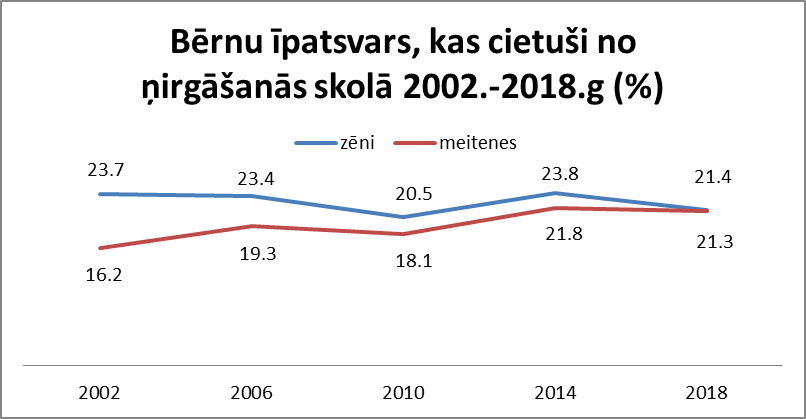 Latvijas skolēnu veselības paradumu pētījuma dati par 2017./2018.mācību gadu norāda, ka izglītojamo īpatsvars, kas pēdējo pāris mēnešu laikā cietuši no kiberņirgāšanās, salīdzinoši ir neliels – 5.5%. No kiberņirgāšanās vairāk cieš zēni (6,2%) nekā meitenes (4,9%) (skatīt 2. tabulu).2.tabula Kiberņirgāšanās izplatība (%) dzimuma un vecuma grupās 2017./2018.mācību gada datiKā liecina dati, zēnu īpatsvars, kas pēdējo pāris mēnešu laikā kiberņirgājušies par citiem ir vismaz divas reizes lielāks - 8,7%, salīdzinot ar meiteņu īpatsvaru, kuras kiberņirgājušās par citiem (3,5%).Rīgas Stradiņa universitātes 2016. gadā veiktais pētījums “Kiberņirgāšanās izplatība Latvijas skolēnu vidū saistībā ar sociāli demogrāfiskiem faktoriem un ņirgāšanos skolā” liek secināt, ka kiberņirgāšanās divu gadu laikā nav būtiski mazinājusies. Kiberņirgāšanās upuru izplatība Latvijas skolēnu vidū 2016. gadā zēnu vidū bija augstāka – 7,1 %, salīdzinot ar īpatsvaru meiteņu vidū – 5,9 %, tomēr statistiski nozīmīgas atšķirības starp dzimumiem netika konstatētas. Pētījumā tika konstatētas statistiski nozīmīgas atšķirības – pieaugot vecumam, samazinās kiberņirgāšanās upuru īpatsvars, proti, 11 gadu vecumā 7,3 % skolēnu ir cietuši no kiberņirgāšanās, 13 gadu vecumā – 6,7 %, savukārt 15 gadu vecumā 5,3 % skolēnu ir cietuši no kiberņirgāšanās. Šajā pētījumā tika konstatēts, ka būtiska ietekme uz kiberņirgāšanās upuru izplatību skolēnu vidū ir ņirgāšanās lomai skolā. Proti, skolēniem, kuri ir ņirgāšanās upuri skolā, ir gandrīz piecas reizes lielākas (65 %) izredzes kļūt par kiberņirgāšanās upuriem nekā skolēniem, kuri nav iesaistīti ņirgāšanās procesos skolā. Šāda sakarība palika spēkā, veicot samērošanu gan pēc dzimuma un vecuma, gan ģimenes pārticības līmeņa.Pasaules Veselības organizācijas ziņojumā par pusaudžu veselību un labklājību norādīts, ka kiberņirgāšanās izplatība ir ļoti atšķirīga dažādu valstu un reģionu ietvaros, bet tendence, ka zēni lielākoties ir kiberņirgāšanās indikatori, bet meitenes – upuri, saglabājas līdzīga. Kā liecina iekļautā informācija par starptautisko pētījumu Veselības uzvedība skolas vecuma bērniem (Health Behaviour in School-aged Children (HBSC)), lielākais no kiberņirgāšanās cietušo izglītojamo īpatsvara pieaugums starp Eiropas valstīm 2017./2018. mācību gadā novērojams Latvijā, kur kopumā kiberņirgāšanās 15 gadus veciem zēniem sasniedz 31% punktus.Ņirgāšanās upura loma izglītības vidē ir būtisks riska faktors kļūšanai arī par kiberņirgāšanās upuri ārpus tās. Abi emocionālās vardarbības veidi ir cieši saistīti ar izglītības vidi un organizētajiem pasākumiem.1.3. Ņirgāšanās ietekme uz sabiedrības veselībuArvien vairāk pētījumu pierāda, ka ņirgāšanās var radīt un atstāt būtiskas negatīvas sekas gan uz psihisko, gan uz fizisko (somatisko) veselību, ietekmēt bērnu labklājību, sociālās prasmes, kā arī izraisīt psihiskus traucējumus. Pusaudžiem raksturīga savu robežu apzināšana, pareizas rīcības un attieksmes meklēšana, kas ietver arī konfliktus, bet ņirgāšanās nav pašattīstības posms. Šāda uzvedība rada potenciāli nopietnākus draudus veselīgai pusaudža attīstībai un psihiskajai veselībai. Pētījumos ir konstatēts, ka bērni un pusaudži, kuri cietuši no ņirgāšanās, daudz biežāk piedzīvo dažādus psihiskās veselības traucējumus, piemēram, depresiju, trauksmi, bezmiegu, zemu pašvērtējumu, ēšanas traucējumus. Ņirgāšanās izraisa biežu slimošanu vai izvairīšanos no saskarsmes ar pusaudžiem, kā arī pastāv lielāks risks atkarību izraisošo vielu lietošanas uzsākšanai un pārmērīgai viedierīču lietošanai, agresīvai uzvedībai (tai skaitā agresīvai autotransporta vadīšanai) un iesaistei vardarbīgā vai noziedzīgā (īpaši zēniem) rīcībā. Ņirgāšanās var veicināt arī pusaudžu vēlmi izdarīt pašnāvību,. Pēdējie pieejamie Slimības profilakses un kontroles centra dati liecina, ka Latvijā 2017. gada beigās Reģistra uzskaitē atradās 89 668 pacienti ar psihiskiem un uzvedības traucējumiem, uzsverot, ka 10 697 no tiem bija bērni vecumā līdz 17 gadiem. Šie dati apliecina, ka 4,6% no Latvijas iedzīvotājiem pēdējo gadu laikā saskārušies ar psihiskās veselības traucējumiem. Reālie dati varētu būt lielāki, jo ne visi iedzīvotāji vēršas pēc palīdzības pie speciālistiem. Pēdējie dati liecina, ka psihisko slimību un psihiskās veselības traucējumu izplatība pasaulē pieaug un skar gandrīz katru.Ņirgāšanās tiek saistīta ar dažāda veida problēmām izglītības vidē. Piedzīvota ņirgāšanās veicina nesekmību, grūtības koncentrēties, priekšlaicīgu mācību pārtraukšanu, skolas kavēšanu, kā arī grūtības veidot attiecības ar apkārtējiem un iegūt draugus, izraisa vientulības sajūtu, noslēgšanos sevī un psihosomatiskos traucējumus,. Pētījumu dati liecina, ka ņirgāšanās bērnībā vai pusaudžu vecumā var atstāt nopietnas sekas uz psihisko veselību pieaugušo vecumā, tai skaitā veicinot depresijas un citu saslimšanas risku attīstību,.Bērniem un pusaudžiem, kuri veic ņirgāšanos, arī pieaugušā vecumā ir risks turpināt vardarbīgu un cita veida destruktīvu un riskantu uzvedību. Ja šāda veida uzvedība netiek koriģēta un varmākam savlaicīgi netiek sniegts atbilstošs atbalsts un palīdzība pusaudža vecumā, pastāv risks, ka ņirgāšanās veicējs pieaugušā vecumā būs vardarbīgs pret kolēģiem, partneri, bērniem un citiem ģimenes locekļiem. Pastāv risks veidot riskantas, nedrošas seksuālās attiecības, kļūt par dažāda veida atkarību izraisošo vielu lietotāju vai tikt krimināli sodītam. Ir pierādīts, ka ņirgāšanās iespaido dzīves uztveri, attīstību un personības veidošanos ne tikai upurim, bet arī varmākam un novērotājiem.Emocionālās vardarbības, tai skaitā ņirgāšanās, fiziskās sekas var būt acīmredzamas un tūlītējas vai izpausties vēlāk laika gaitā. Bērns vai pusaudzis, kurš ir cietis no ņirgāšanās, var saskarties ar somatiskas saslimšanas problēmām, kas var izpausties kā miega traucējumi, vēdersāpes, galvassāpes, sirdsklauves, galvas reiboņi un dažādām citām sajūtām, kurām nevar izskaidrot medicīnisku cēloni. Ņirgāšanās palielina arī stresa hormona – kortizola līmeni organismā, kas savukārt var veicināt aptaukošanos, kā arī saslimšanas risku ar sirds un asinsvadu slimībām. Ņirgāšanās spriedze var ietekmēt imūnsistēmu un hormona līmeni pusaudža organismā, savukārt pieaugušā vecumā veicināt depresijas un citu psihisko traucējumu attīstību,,,,,.Bērniem un pusaudžiem, kuri ikdienā ir ņirgāšanās aculiecinieki, pastāv lielāks risks sajust trauksmi, nomāktību un depresiju, piedzīvot panikas lēkmes, kā arī citas psihiskās veselības problēmas. Pasliktinās arī izglītojamo sekmes un sasniegumi, novērojama nevēlēšanās apmeklēt izglītības iestādi, kā arī būtiski pieaug alkohola un citu atkarību izraisošo vielu lietošanas risks.Lai mazinātu ņirgāšanās izplatību, svarīgi ir mācīt bērniem pareizu uzvedību, iecietību un sapratni, ka vardarbīga rīcība ir nepareiza, un uzsvērt, ka šāda rīcība ietekmē ikvienu sabiedrības pārstāvi.1.4. Līdz šim veiktās aktivitātes ņirgāšanās izplatības mazināšanaiPēdējo pāris gadu laikā dažādas aktivitātes un pasākumus ņirgāšanās izplatības mazināšanai izglītības vidē īstenojušas gan valsts un pašvaldību institūcijas, gan nevalstiskās organizācijas.Veselības ministrija un tās padotības iestādes, īstenojot gan Eiropas Sociālā fonda (turpmāk – ES fonds), gan pašu iniciētus pasākumus, vērsusi uzmanību psihiskās veselības veicināšanai, tai skaitā ņirgāšanās un to saistīto jautājumu risināšanai.Veselības ministrija 2016. gada novembrī uzsāka īstenot ES fonda projektu Nr. 9.2.4.1/16/I/001 “Kompleksi veselības veicināšanas un slimību profilakses pasākumi” (turpmāk – VM Projekts). VM Projekta mērķis ir uzlabot pieejamību veselības veicināšanas un slimību profilakses pakalpojumiem visiem Latvijas iedzīvotājiem, jo īpaši teritoriālās, nabadzības un sociālās atstumtības riskam pakļautajiem iedzīvotājiem, īstenojot nacionāla (Nr.9.2.4.1.) mēroga pasākumus. VM Projekta aktivitātes ietver dažādas rīcības apakšjomas, tostarp psihiskā veselība, fiziskās aktivitātes, atkarību izraisošo vielu un procesu izplatības mazināšana u.c.ESF fonda projekta Nr.9.2.4.2. “Pasākumi vietējās sabiedrības veselības veicināšanai un slimību profilaksei” ietvaros 96 Latvijas pašvaldībās tiek īstenotas vietēja mēroga veselības veicināšanas un slimību profilakses aktivitātes, tai skaitā lekcijas, semināri, izglītojoši un praktiski pasākumi psihiskās veselības jomā, piemēram, atbalsta grupas personām ar atkarību, personām ar onkoloģisku saslimšanu, nodarbības skolēniem par ņirgāšanās profilaksi, lekcijas pieaugušajiem par stresa mazināšanu u.c.Projekta Nr. 9.2.4.2. “Slimību profilakses un kontroles centra organizēti vietēja mēroga pasākumi sabiedrības veselības veicināšanai un slimību profilaksei pašvaldībās”  ietvaros laikā no 2017. gada līdz 2019. gadam Latvijas 24 pašvaldībās īstenoti divu dienu pasākumu kopumi (kopā 41 pasākumu kopums) bērniem un pusaudžiem (7.-9. klase) par pozitīvas savstarpējās komunikācijas veidošanu un konfliktu risināšanu ņirgāšanās profilaksei, un izstrādāts metodiskais materiāls pedagogiem cieņpilnas komunikācijas kultūras veicināšanai klasē.Slimību profilakses un kontroles centrs sadarbībā ar nozares speciālistiem labklājības veicināšanai un ņirgāšanās mazināšanai izglītības iestādē un interneta vidē 2016. gadā izstrādāja divas mācību filmas par ņirgāšanos un tās profilaksi – filma “Katrīna” vēsta par ņirgāšanos izglītības vidē, savukārt filmā “Roberts” stāstīts par ņirgāšanos interneta vidē. Izstrādāti arī ieteikumi pedagogiem, kā strādāt ar šo materiālu. Lai veicinātu pozitīvu savstarpējo attiecību veidošanu, psihoemocionālo labklājību un ņirgāšanās profilaksi izglītības iestādēs, 2016. gadā īstenoti arī semināri pedagogiem un psihologiem un izglītojoši pasākumi 5. - 7. klašu skolēniem.	Psihiskās veselības aprūpes pieejamības uzlabošanas plāna 2019. - 2020. gadam ietvaros tika īstenoti dažādi pasākumi gan veselības veicināšanas, gan slimību profilakses jomās. Plāna mērķis bija nodrošināt iedzīvotājiem uz pierādījumiem balstītu, iespējami mūsdienīgu, kvalitatīvu un viņu vajadzībām atbilstošu psihiskās veselības aprūpes pieejamību, īstenojot dažādus psihiskās veselības veicināšanas un slimību profilakses pasākumus, veicinot psihisko saslimšanu agrīnu diagnostiku, uzsākot savlaicīgu ārstēšanu un medicīnisko rehabilitāciju.	VM Projekta ietvaros no 2017. līdz 2018. gadam sadarbībā ar Paula Stradiņa Medicīnas vēstures muzeju tika īstenota ceļojošā izstāde “Garīgā veselība”. Viens no tās mērķiem bija veicināt sabiedrības izpratni par psihisko veselību, veselīga dzīvesveida nozīmi depresijas profilaksē, riska faktoriem, kas nelabvēlīgi ietekmē garīgo veselību, kā arī pievērst iedzīvotāju uzmanību savai un līdzcilvēku psihiskajai veselībai.	2019. gadā VM Projekta ietvaros īstenota profesionālās kompetences pilnveides programma pedagogiem par veselības izglītības jautājumiem darbā ar 1.-6. klašu, 7.-9. klašu un 10.-12. klašu skolēniem, kā vienu no piecām apmācību tēmām izceļot psihisko veselību. Apmācību laikā tiek pārrunātas tādas tēmas kā attiecību veidošanas un konfliktu risināšanas prasmes, ņirgāšanās mazināšana, emociju atpazīšana un emocionālā paškontrole, stress un pārslodze mācībās. 	2019. gada vasarā Veselības ministrija VM Projekta ietvaros piedalījās sarunu festivālā “Lampa” un festivālā “Ogle”, kuros tika aktualizēti jautājumi par deinstitucionalizāciju, garīga rakstura traucējumiem, psihisko veselību, izdegšanu, atkarībām, depresiju, ņirgāšanos izglītības iestādēs un interneta vidē, kā arī par atbalstu un palīdzības saņemšanu.	VM Projekta ietvaros 2020. gada oktobrī Veselības ministrija ir izveidojusi trīs video stāstus, kas iepazīstina ar konkrētām pašpalīdzības tehnikām nomāktības, trauksmes vai panikas mazināšanai. Video viegli uztveramā un saprotamā veidā pastāstīts, kā sarežģījumi rodas un kā cilvēks var palīdzēt sev tos mazināt.Veselības ministrija sadarbībā ar Slimību profilakses un kontroles centru jau 2014. un 2015. gadā īstenoja nacionāla mēroga kampaņu “Nenovērsies!”, kuras viens no mērķiem bija rosināt cilvēkus atpazīt psihisko traucējumu pazīmes (simptomus) un vērsties pēc palīdzības, kā arī mazināt sabiedrībā pastāvošos aizspriedumus (stigmu) saistībā ar psihiskās veselības jautājumiem.Savukārt 2020. gada jūlijā VM Projekta ietvaros Veselības ministrija uzsāka jaunu kampaņu par stigmas mazināšanu psihiskās veselības jomā. Šīs kampaņas mērķis ir veidot priekšstatus un izpratni par psihiskās veselības traucējumiem, to atpazīšanu, un veicināt iesaistīšanos savas un līdzcilvēku psihiskās veselības saglabāšanā un uzlabošanā. Gada garumā, ar 12 video palīdzību ik mēnesi tiek atklāts viena cilvēka pieredzes stāsts, kurš ikdienā sadzīvo ar kādu no psihiskajiem traucējumiem. Kampaņa aicina pieskatīt savu un līdzcilvēku psihisko veselību, kā arī sabiedrībai tiek skaidrotas biežāk sastopamās ar psihisko veselību saistītās diagnozes – depresija, nesuicidāls paškaitējums, narkotiku atkarība, alkohola atkarība, anoreksija, robežstāvokļa personības traucējumi (RPT), šizoaktīvi traucējumi, demence senioriem, mācīšanās traucējumi bērniem, uzmanības deficīts un hiperaktivitātes sindroms (UDHS) bērniem, intelekta attīstības traucējumi (garīgā atpalicība).Pētījumi liecina, ka, veicinot sabiedrības izpratnes un uzvedības maiņu, uzlabojot emocionālo un organizatorisko vidi, veicinot empātiju, savstarpēju cieņu un iecietību vienam pret otru, ir iespējams mazināt ņirgāšanos izglītības vidē,. Ļoti būtiski ir arī informēt sabiedrību par ņirgāšanās izraisītām psihiskās veselības problēmām un ietekmi uz jauniešu veselību.Veselības ministrija tuvākajā laikā plāno īstenot Sabiedrības informēšanas kampaņu par ņirgāšanās mazināšanu izglītības iestādēs, kuras galvenais mērķis ir gan izglītot iedzīvotājus par to, ka ņirgāšanās nav norma un pašattīstības posms, gan norādīt uz problēmas nozīmīgumu un sniegt konkrētus ieteikumus, kā rīkoties ņirgāšanās situācijās. Veicinot vecāku, pedagogu un izglītojamo zināšanas un prasmes agrīnai ņirgāšanās izpausmju atpazīšanai, tiks veicināta ņirgāšanās prevencija.Izglītības un zinātnes ministrija un tās padotības iestādes, īstenojot gan ES fonda, gan pašu iniciētus projektus un atbalsta programmas, uzmanību vērsusi uz pedagogu un atbalsta personāla profesionālās pilnveides īstenošanu un izglītības vides pilnveidi, kā arī izglītojamo priekšlaicīgas mācību pārtraukšanas risku mazināšanu.Valsts izglītības satura centra īstenotajā ES fonda projektā Nr. 8.3.1.1/16/I/002 “Kompetenču pieeja mācību saturā” ietvaros, plānots izstrādāt un īstenot pedagogu profesionālās kompetences pilnveides programmu par izglītības procesa īstenošanu iekļaujošā vidē. Izglītības attīstības pamatnostādņu 2021.-2027. gadam ietvaros plānots pedagogu profesionālās kompetences pilnveidē iekļaut tēmas par vardarbības risku mazināšanu izglītojamo vidū, ņirgāšanās novēršanu un prevenciju. Viens no Izglītības attīstības pamatnostādnēs 2021.-2027. gadam izvirzītajiem uzdevumiem ir veicināt vecāku iesaisti un atbalstu skolēna izglītības mērķu sasniegšanai, plānojot, veidojot un īstenojot izglītojošas programmas (vebinārus, diskusijas, lekcijas klātienē un attālināti) par bērnu audzināšanas jautājumiem, bērnu attīstības psiholoģiju un vecumposma īpatnībām, kā arī par atbalstu mācīšanās un karjeras izaugsmes procesā, piesaistot profesionāļus (pedagogus-praktiķus, augstskolu mācībspēkus pedagoģijā, psihologus, sociālos darbiniekus, karjeras konsultantus, valsts un pašvaldību institūciju speciālistus).Valsts izglītības satura centrs no 2017. gada 1. februāra līdz 2020. gada 31. janvārim īstenoja Erasmus+ starptautisku projektu “Mācīties būt: Sociālo, emocionālo un veselības prasmju novērtēšanas metožu un prakšu attīstīšana izglītības sistēmās”. Šī projekta mērķis bija pievērst pastiprinātu uzmanību skolēnu sociāli emocionālo prasmju attīstīšanai. “Sociāli emocionālā mācīšanās” ir process, kurā bērni un jaunieši apgūst prasmes saprast sevi, saprast citus un veidot pozitīvas attiecības ar vienaudžiem un pieaugušajiem, kā arī pieņemt atbildīgus lēmumus. Visas šīs prasmes rada pamatu apzinātam mācību procesam un mazina iespēju atsvešināties no skolas. Šajā projektā piedalījās septiņas valstis, kuras deva iespēju izmantot pētnieku izstrādāto metodiku un instrumentus sociāli emocionālo prasmju mācīšanai un novērtēšanai. Minētā projekta viens no uzdevumiem bija iegūt un analizēt datus no 20 izglītības iestādēm, ieviešot tajās konkrētus uzlabojumus. Šie dati sniedz iespēju izvērtēt lēmumus par šādu labās prakses ieviešanu valstiskā līmenī. Šajā projektā izstrādātie materiāli ir nozīmīgs instruments, lai paplašinātu skolu kvalitātes vērtēšanas kritēriju loku. Projekta “Mācīties būt” laikā iegūtās detalizētās caurviju prasmes plānots integrēt mācību saturā. Projekta laikā iegūtie dati pierāda, ka izglītības iestādēs, kurās tiek nodrošinātas sociāli emocionālās mācīšanās iespējas, skolēniem ir augstāki mācību sasniegumi, mazāk uzvedības un garīgās veselības problēmu, kā arī veidojas pozitīvs skolas emocionālais klimats.Šobrīd vairākās pirmsskolas izglītības iestādēs tiek ieviesta Latvijai adaptēta Beļģijas uzvedības terapijas programma “STOP 4-7”. Agrīnās intervences programma “STOP 4-7” ir viena no alternatīvām, lai savlaicīgi apzinātu un mazinātu bērnu uzvedības problēmas esošajā un vēlākajos vecumposmos. Šī programma vērsta uz nevēlamajā uzvedībā iesaistīto visu trīs pušu – bērnu, viņu vecāku un pedagogu – uzvedības maiņu, un pētījumi rāda, ka tieši šāds sadarbības modelis dod visefektīvākos rezultātus uzvedības problēmu mazināšanā. Bērnu uzvedības problēmas var novērst, jau no četru gadu vecuma intensīvi trenējot bērnu sociālās prasmes un vienlaikus stiprinot vecāku un pedagogu iemaņas disciplinēt bērnus. Šāds sadarbības modelis dod visefektīvākos rezultātus uzvedības problēmu mazināšanā,. Pārresoru koordinācijas centrs (turpmāk – PKC) sadarbībā ar Valsts izglītība satura centru ir radis finansējumu, lai “STOP 4-7” metodiku varētu apgūt pēc iespējas vairākās pirmsskolas izglītības iestādēs. Vienlaikus vairākās pirmsskolas izglītības iestādēs ir ieviesta preventīvā programma “Bērnam drošs un draudzīgs bērnudārzs”, kuru īsteno nevalstiskās organizācijas “SOS Bērnu ciematu asociācija” un centrs “Dardedze”. Pirmsskola ir pirmā vieta, kur bērns no ģimenes nonāk izglītības iestādes vidē, tāpēc ir svarīgi, lai šī jaunā vide būtu bērniem droša un draudzīga, bērna vecākus iesaistoša un atbalstoša, iestādes darbiniekus izglītojoša un stiprinoša, kā arī iestādē īstenotos bērna attīstības vajadzībās centrēta pieeja. Ar Valsts reģionālās attīstības aģentūras finansiālu atbalstu 2018. gadā tika organizēti 17 ievadsemināri, lai visas Latvijas pašvaldības varētu iepazīties ar programmas mērķiem, saturu, ieguvumiem un pašvaldības iespējām iesaistīt šīs programmas realizācijā savā administratīvajā teritorijā esošās pirmsskolas izglītības iestādes.Izglītības kvalitātes valsts dienests kopš 2017. gada īsteno ES fonda projektu Nr.8.3.4.0/16/I/001 “Atbalsts priekšlaicīgas mācību pārtraukšanas samazināšanai” (PuMPuRS), lai mazinātu to izglītojamo skaitu, kas pārtrauc mācības. Šī projekta mērķis ir veicināt ilgtspējīgas sadarbības sistēmas veidošanu starp pašvaldību, izglītības iestādēm, pedagogiem, atbalsta personālu un izglītojamo vecākiem vai likumīgajiem pārstāvjiem, lai laikus identificētu izglītojamos ar risku pārtraukt mācības un sniegtu viņiem personalizētu atbalstu, kā arī radīt atbalstošu un iekļaujošu vidi ikvienam izglītojamam. Pedagogiem tiek sniegta iespēja profesionāli pilnveidoties un stiprināt prasmes darbā ar izglītojamiem (tai skaitā pedagogu kompetence vardarbības gadījumu risināšanā izglītības vidē, kā arī zināšanas par sociālemocionālās audzināšanas lomu priekšlaicīgas mācību pārtraukšanas risināšanā izglītības vidē). Minētā projekta ietvaros ir izstrādāti metodiskie līdzekļi, kā arī profesionālās kompetences pilnveides programma “Sociāli emocionālās audzināšanas loma priekšlaicīgās mācību pārtraukšanas mazināšanā izglītības iestādēs”, kura no 2020. gada jūnija īstenota 15 (piecpadsmit) reizes dažādu reģionu izglītības iestāžu pedagogiem, aptverot 309 mērķauditorijas pārstāvjus. Savukārt otras profesionālās kompetences pilnveides programmas “Pedagogu kompetence vardarbības gadījumu risināšanā” īstenošana uzsākta 2020. gada oktobrī, sadarbojoties ar centru “Dardedze”. Līdz 2021. gada aprīlim šo programmu apguva 216 pedagogi.Tiek strādāts pie vienotas datubāzes izveides, kas nodrošina regulāru informācijas apmaiņu valsts, pašvaldības un izglītības iestādes līmenī par izglītojamiem, kuriem identificēts risks pārtraukt mācības, veiktajiem preventīvajiem pasākumiem un to rezultātiem. Tas nodrošina pilnvērtīgu statistiku, kā arī ļauj ilgtermiņā izvērtēt pasākumu efektivitāti. Šis projekts atbalsta arī jauniešu NVO iniciatīvas, lai aktualizētu mācību pārtraukšanas problēmu pašu jauniešu vidū, ar vienaudžu palīdzību uzrunātu izglītojamos un iesaistītu viņus aktivitātēs. Pasākumi vērsti uz agrīnu problēmu diagnostiku un risinājumiem.Ministru kabineta 2020. gada 6. oktobra noteikumi Nr.618 “Izglītības iestāžu, eksaminācijas centru, citu Izglītības likumā noteiktu institūciju un izglītības programmu akreditācijas un izglītības iestāžu vadītāju profesionālās darbības novērtēšanas kārtība” paredz, ka, vērtējot kvalitātes jomas “Iekļaujoša vide” kritērijus “Pieejamība”, “Drošība un psiholoģiskā labklājība”, “Infrastruktūra un resursi”, tiks vērtēts psiholoģiskais atbalsts, sociālpedagoģiskais atbalsts, izglītojamo drošības garantēšana (drošība un darba aizsardzība), tostarp rīcība vardarbības mazināšanai (tai skaitā ņirgāšanās novēršanai).Nevalstiskā organizācija “PLECS” 2021. gada martā kopā ar sadarbības partneriem un Izglītības un zinātnes ministrijas atbalstu radījusi jaunu, mūsdienīgu, digitālu atbalsta rīku  – “EMU:Skola”, kas ļauj izglītības iestādēm sekot līdzi savu izglītojamo emocionālajai pašsajūtai un vajadzībām. Šāda digitālā rīka izveide emocionālās uzvedības modeļa iezīmēšanai ir svarīgs solis kopīgas atbalsta sistēmas veidošanā – izglītojamajiem, pedagogiem, arī bērnu vecākiem. Rīks ļauj pamanīt un izcelt gan bērna spējas un prasmes, gan pievērst lielāku uzmanību viņa uzvedības, domāšanas atšķirībām, kā arī ļauj veidot personalizētu mācību programmu katram Latvijas izglītojamajam. Līdz 2020./2021. mācību gada beigām “EMU:Skola” tiek pilotēta 15 izglītības iestādēs visā Latvijā, iesaistot ap 10 000 skolēnu un 460 pedagogu.Labklājības ministrija un tās padotības iestādes, īstenojot gan ES fonda, gan pašu iniciētus projektus un atbalsta programmas, vērsusi uzmanību uz vardarbības, tai skaitā ņirgāšanās jautājumu risināšanu, iekļaujot gan psiholoģisku atbalsta sniegšanu, gan aizsargājot bērnu tiesības un sniedzot atbalstu problēmjautājumu risināšanā.Labklājības ministrija ar ES fonda līdzfinansējumu projekta Nr. 9.2.1.1/15/I/001 “Profesionāla sociālā darba attīstība pašvaldībās” ietvaros 2020. gadā izstrādāja “Metodisko materiālu sociālajam darbam ar vardarbībā cietušām un vardarbību veikušām personām”. Šīs metodikas ietvaros izstrādātas arī padziļinātās apmācības (100 stundu apmērā), kuras pašvaldībām pieejamas bez maksas, un šobrīd dalību tajās uzsākuši gandrīz 50 sociālie darbinieki. Izstrādāts arī sešu nedēļu (kopā 12 stundu) tiešsaistes modulis, kas pieejams Valsts administrācijas skolas mācību platformā, ko līdz šim apguvušas vairāk kā 250 personas, un plānots, ka līdz 2023. gada beigām tiks organizētas vēl vismaz sešas grupas ar indikatīvi 200 dalībnieku vietām katrā. Metodikas ietvaros ir skatīti tādi vardarbības veidi, kā ņirgāšanās un kiberņirgāšanās, kā arī tiek sniegti ieteikumi speciālistiem, kā strādāt ar vardarbībā cietušām personām.Labklājības ministrija Valsts programmas bērna un ģimenes stāvokļa uzlabošanai ietvaros vairākus gadus finansē izglītojošos pasākumus, lai nodrošinātu bērnu tiesību aizsardzību un mazinātu vardarbības riskus, vienlaikus izglītojot pašus bērnus par iespējamām vardarbības formām un izpausmēm. 2020. gadā izglītojošos pasākumus īstenoja centrs “Dardedze”, kas kopš 2001. gada darbojas vardarbības pret bērnu novēršanas jomā. Centrs “Dardedze” īsteno “Džimbas drošības programmu”, kuras ietvaros pirmsskolas un sākumskolas bērni interesantā un aizraujošā veidā apgūst personiskās drošības jautājumus saskarsmē ar citiem cilvēkiem. Ar Labklājības ministrijas atbalstu, “Džimbas drošības programmā” 2019. gadā tika sniegtas zināšanas un prasmes 2663 pirmsskolas un sākumskolas bērniem, 201 vecākiem un 213 speciālistiem. Arī 2020. gadā tika organizēti pasākumi, lai izglītotu pirmsskolas un sākumskolas vecuma bērnus (svarīgi ir bērnam jau no agra vecuma stāstīt par nepieciešamību vērsties pēc palīdzības, ja ir piedzīvota vardarbība), jauniešus, speciālistus, kuri ikdienā strādā ar bērniem, un vecākus par drošām attiecībām ar citiem cilvēkiem, vardarbības atpazīšanu (īpašu uzmanību pievēršot seksuālajai vardarbībai un ņirgāšanās prevencijai), tās izpausmēm un iespējamiem riskiem, kā arī iespēju saņemt palīdzību.Prasmes, ko bērni apgūst ar izglītojošās programmas palīdzību:atpazīt bīstamas un vardarbīgas situācijas;atpazīt labu (drošu) un sliktu, slepenu (nedrošu) pieskārienu;atteikt (teikt “nē”) nevēlamai uzvedībai, rīcībai;labāk sevi aizstāvēt un izvairīties no bīstamām (nedrošām) situācijām;pastāstīt pieaugušajam par piedzīvoto situāciju (meklēt un saņemt palīdzību);pārliecību, ka pieaugušā (vai cita bērna) pāridarījums nekad nav paša bērna vaina.Valsts bērnu tiesību aizsardzības inspekcija (turpmāk – VBTAI) sadarbībā ar Iekšlietu ministrijas Informācijas centru no 2016. gada aprīļa līdz 2023. gada beigām īsteno ES fonda projektu Nr. 9.2.1.3./16/I/001 “Atbalsta sistēmas pilnveide bērniem ar saskarsmes grūtībām, uzvedības traucējumiem un vardarbību ģimenē” (turpmāk – LM Projekts), kura ietvaros izstrādāta un ieviesta Konsultatīvā atbalsta sistēma, izveidota Konsultatīvā nodaļa, kā arī nodrošināta sabiedrības izglītošana par vardarbību, tai skaitā ņirgāšanos. Šī projekta mērķis ir paaugstināt speciālistu profesionalitāti darbam ar bērniem, tai skaitā ar bērniem, kam ir saskarsmes grūtības un uzvedības traucējumi, kā arī pilnveidot speciālistu darba efektivitāti, lai mazinātu vardarbību ģimenē, kā arī izglītības iestādē, vienlaikus nodrošinot sabiedrības izglītošanu par vardarbību, kā arī paredzēts pilnveidot profesionālu atbalstu bērnam, bērna likumiskajiem pārstāvjiem un aprūpētājiem (nodrošinot bezmaksas ģimenes psihoterapijas konsultācijas). Bērnu likumiskajiem pārstāvjiem un aprūpētājiem bieži ir nepietiekamas zināšanas un iemaņas bērnu aprūpē un audzināšanā, nepietiekama izpratne par profesionāla atbalsta nepieciešamību bērnu aprūpē un audzināšanā, kā arī tā saņemšanas iespējām. Speciālistiem, kuri sniedz atbalstu bērnam un ģimenei, bieži trūkst profesionāla atbalsta darbā ar bērniem ar uzvedības problēmām, pietiekamu zināšanu, izpratnes un profesionālo iemaņu noteiktu gadījumu risināšanai, darbu ar bērniem ar uzvedības problēmām apgrūtina nepietiekama starpinstitūciju sadarbība. Bērna uzvedības problēma (pastāvīgs/noturīgs bērna vecumam neatbilstošas uzvedības modelis, kas negatīvi ietekmē viņa psiholoģisko attīstību un apgrūtina iekļaušanos sabiedrībā) attīstības gaitā veidojas, izpaužas un nostiprinās dažādās vidēs (bērna attiecību sistēmās) – ģimenē, izglītības iestādē, sabiedrībā, tādēļ sniegtā atbalsta efektivitāte atkarīga no atbalsta katrā bērna iekļaujošajā sociālajā sistēmā. Bērna, ģimenes, institūciju un speciālistu sadarbība ir viens no nozīmīgākajiem profesionālo panākumu nosacījumiem, sniedzot atbalstu bērniem ar uzvedības problēmām un viņu ģimenēm. Konsultatīvās nodaļas speciālisti, atbilstoši bērna uzvedības problēmām:veic bērna uzvedības diagnostiku;sniedz konsultācijas bērna vecākam, citam likumiskajam pārstāvim vai aprūpētājam;izstrādā bērna individuālo atbalsta programmu 12 mēnešiem;sadarbojas bērna individuālās atbalsta programmas periodā ar bērna vecāku, citu likumisko pārstāvi vai aprūpētāju, iesaistītajām valsts un pašvaldību institūcijām, piemēram, sociālo dienestu, izglītības iestādi u.c.Konsultatīvajā nodaļā darbojas sociālie darbinieki, psihologi, speciālais pedagogs, atkarību profilakses speciālists un psihiatrs.Ņemot vērā augsto vardarbības izplatību Latvijā, VBTAI īstenotā ES fonda LM Projekta ietvaros izstrādāta izglītojoša interaktīva spēle “Hei, mosties!”. Papildus dažādām apskatītājām vardarbības formām spēlē “Hei, mosties!” iekļautas arī intelektuālas spēles un izglītojoši jautājumi, kas attīsta bērna prāta izveicību, pacietību un loģisko domāšanu.VBTAI Bērnu un pusaudžu uzticības tālrunis 116111 (turpmāk – Uzticības tālrunis) no 2019. gada 18. marta līdz 24. martam rīkoja informatīvo akciju “Es izvēlos runāt!”, lai sniegtu atbalstu cīņā pret jebkura veida neiecietību, tai skaitā ņirgāšanos, un palīdzētu tās atpazīšanā un seku mazināšanā. Akcijas laikā visvairāk tika sniegtas konsultācijas par ņirgāšanos izglītības iestādēs – zvanītājiem tika sniegta psiholoģiskā palīdzība un atbalsts, kā arī nepieciešamā informācija.VBTAI Uzticības tālrunis regulāri rīko arī citas akcijas, kuru laikā bērniem, bērnu vecākiem un likumiskajiem pārstāvjiem, kā arī speciālistiem sniedz atbalstu un informāciju par rīcību gadījumos, ja bērns kļuvis par ņirgāšanās upuri: no 2020. gada 24. augusta līdz 2020. gada 1. septembrim norisinājās akcija “Atpakaļ uz skolu!” – tās laikā bērni, vecāki, pedagogi, bērnu likumiskie pārstāvji, kā arī citi interesenti tika aicināti zvanīt uz Uzticības tālruni 116111, lai saņemtu profesionālas psiholoģiskās konsultācijas un atbalstu sev aktuālos jautājumos saistībā ar bērniem – nereti gan pašus bērnus, gan vecākus satrauc jautājumi, kas saistīti ar iepriekš piedzīvotu ņirgāšanos, iespējām, kā mazināt emocionālās sekas un kā sekmēt bērna iekļaušanos klases kolektīvā. No 2020. gada 6. oktobra līdz 2020. gada 7. oktobrim tika rīkota akcija “Palīdzība zvana attālumā” pašnāvības riska mazināšanai, sniedzot bērniem un pusaudžiem psiholoģisku atbalstu un palīdzot risināt dažādas psihoemocionālas grūtības, tajā skaitā konfliktus ar vienaudžiem. Tāpat katru gadu VBTAI Uzticības tālrunis rīko akciju “Uzticies… Tevi dzirdēs un sapratīs”, kas veidota, lai īpašu atbalstu sniegtu tiem bērniem un pusaudžiem, kuri jūtas vientuļi, atstumti un nesadzirdēti ģimenē vai vienaudžu starpā.2019. gada nogalē VBTAI noslēdza sadarbības memorandu ar Biedrību “Neklusē” ar mērķi mazināt ņirgāšanās izplatību, rīkojot apmācības, izstrādāt mobilo lietotni un īstenojot kampaņu. Sociālā projekta “#Neklusē” ietvaros – izglītojamie, kuri piedalījās pilotprojektā caur “#Neklusē” mobilo lietotni, var sazināties ar Uzticības tālruņa konsultantiem un saņemt palīdzību.Sociālais projekts “#Neklusē”, kurš tika izveidots Global Shapers Riga Hub ietvaros, 2020./2021. mācību gadā veica pētījumu par ņirgāšanās izplatību izglītības iestādēs. Pētījumā piedalījās 5003 izglītojamie no 55 skolām, 742 pedagogi no 50 skolām un 1824 bērnu vecāki no 43 skolām. Pētījuma rezultāti apliecina, ka 16% izglītojamie atzīst, ka ir cietuši no ņirgāšanās pēdējo 12 mēnešu laikā. Pētījumā tika jautāts, no kā bērni vēlētos saņemt palīdzību ņirgāšanās gadījumā (izglītojamie varēja atzīmēt vairākus atbilžu variantus): no vecākiem (55% skolēnu), no draugiem (37%), no pedagoga (27%), no skolas sociālā pedagoga vai psihologa (18%), caur mobilo lietotni (10%), no Uzticības tālruņa (6%), no Valsts Policijas (4%), cits variants (12%).Lai nodrošinātu veiksmīgu ņirgāšanās prevenciju, ir jāizglīto skolēni, skolas personāls un vecāki. Taču 44% skolēnu un 62% pedagogu atzīst, ka pēdējo 12 mēnešu laikā skolā nav bijusi mācību stunda par ņirgāšanos un 72% vecāku atzīst, ka nav saņēmuši informāciju no skolas par ņirgāšanos un tās prevenciju.Projekta “#Neklusē” mērķis ir samazināt ņirgāšanās līmeni Latvijā, nodrošinot skolām risinājumus ņirgāšanās prevencijai un novēršanai. “#Neklusē” nodrošina mācību metodoloģiju klases audzināšanas stundām (saturs pamatskolas un vidusskolas vecumposmam izstrādāts kopā ar Biedrību “Centrs MARTA”, saturs sākumskolas vecumposmam tiks izstrādāts līdz 2021. gada jūlijam sadarbībā ar centru “Dardedze”), apmācības skolas personālam, izglītojošus pasākumus vecākiem un skolēniem, kā arī uztur un administrē “#Neklusē” mobilo lietotni, caur kuru izglītojamie var ziņot par pāridarījumu un saņemt palīdzību no Uzticības tālruņa konsultantiem, skolas psihologa, Pusaudžu resursu centra psihologiem vai Valsts Policijas. Citu valstu pieredze rāda, ka skolās, kur ir apmācības ņirgāšanās prevencijai skolas personālam, vecākiem un skolēniem, kā arī mobilā lietotne, caur ko var ziņot par pāridarījumu un saņemt psihologa palīdzību, ņirgāšanos var samazināt līdz 10%.Kopš 2009.gada VBTAI sadarbībā ar Latvijas interneta asociāciju īsteno Eiropas Komisijas projektu “Net-Safe Latvia” (no 2019. gada 1. janvāra līdz 2020. gada 31. decembrim tika īstenots “Safer Internet Center Latvia “Net-Safe”” III” Nr.2018-LV-IA-0008). Šī projekta galvenais mērķis – izglītot sabiedrību par drošību internetā un radīt iespēju, elektroniski un zvanot uz Uzticības tālruni, ziņot par pārkāpumiem interneta vidē, tajā skaitā – kiberņirgāšanos jeb emocionālo vardarbību interneta vidē. VBTAI sekmē arī citas nozīmīgas projekta aktivitātes, piemēram, radošo darbnīcu organizēšana un vadīšana skolēniem, iekļaujot tematu par draudiem interneta vidē, rīcību emocionālas vardarbības, ņirgāšanās gadījumā, kā arī par palīdzības iespējām. 2020. gadā ieviesti vairāki jaunumi, lai veicinātu bērniem ērtākus palīdzības saņemšanas veidus – tiešsaistes psiholoģiskās konsultācijas jeb čatu, izstrādāta bezmaksas aplikācija “Uzticības tālrunis”, caur kuru iespējams gan zvanīt, gan rakstīt konsultantiem. Tāpat aplikācijā pieejama noderīga informācija bērniem un pusaudžiem gan par palīdzības saņemšanas iespējām, gan vardarbības veidiem.VBTAI, sadarbojoties ar nozares speciālistiem, 2020. gadā izstrādājusi inovatīvu daudzpakāpju sistēmisku instrumentu – spēli “Ikviens ir svarīgs” fiziskās un emocionālās vardarbības mazināšanai izglītības iestādēs, kuras mērķis balstīts uz vardarbības prevenciju, atturēšanos no vardarbības. Vienlaikus tika izstrādāta metodika izglītības iestādēm par vienaudžu vardarbības mazināšanai, tai skaitā par spēles izmantošanu. Instruments – spēle veidota kā sarunu materiāls darbam gan ar upuri, gan varmāku, gan novērotājiem individuāli, grupā un ar visu klasi. Instruments veidots vairākos sarežģītības līmeņos, lai to varētu izmantot bērni, pedagogi klašu audzināšanas stundās un mācību priekšmetos, kā arī atbalsta komandas speciālisti – psihologi, sociālie pedagogi u.c. Sadarbībā ar Izglītības kvalitātes valsts dienestu tika organizēti reģionālie semināri par vienaudžu vardarbības novēršanu un mazināšanu, prezentējot izstrādāto spēli un metodiku.Lai mazinātu psiholoģisko spiedienu, nomāktību, trauksmi, sliktās sekmes un grūtības izveidot attiecības, ko izraisījusi Covid-19 pandēmija, VBTAI 2021. gada martā ir izstrādājusi pašpalīdzības trikus pusaudžiem, kas sniedz īsus ieteikumus psihiskās veselības veicināšanai.Arī Valsts policija pēdējo gadu laikā pievērsusi uzmanību vardarbības mazināšanai izglītības iestādēs un bērnu vidū, organizējot preventīvus pasākumus un apmeklējot izglītības iestādes, demonstrējot informatīvi izglītojošas prezentācijas “Atpazīsti un novērs – vardarbība skolā” (par skolēnu savstarpējām attiecībām, īpaši uzmanību vēršot vardarbības problēmai, mudinot atpazīt vardarbīgu uzvedību dažādās situācijās), “Vardarbība skolā”, “Mobings”, “Savstarpējās attiecības”. Klātienē 2019. gadā pasākumu laikā tika uzrunāti ap 15 000 bērnu un viņu pedagogu. Bērniem tika stāstīts par akcijas konceptu un termina “noņem rozā brilles” lietojumu. Brīvo aktivitāšu zonā, bērniem tika organizēta izglītojoša erudīcijas spēle par veselīgām attiecībām, neveselīgu attiecību vai draudzības pazīmēm, kā arī skaidroti tādi termini kā “emocionālā vardarbība”, “fiziskā vardarbība”, “kiberbulings”, “mobings”. Nozīmīga loma ņirgāšanās izplatības mazināšanai ir arī nevalstiskā sektora darbībai šajā jomā. Latvijā aktīvi darbojas vairākas organizācijas, kas strādā ar jauniešiem, apmāca speciālistus, izstrādā, organizē un vada dažādas nodarbības un programmas izglītības iestādēs, jauniešu centros, piedalās pašvaldību un pedagogu semināros, kā arī vada nodarbību ciklus visā Latvijā.Centrs MARTA ir izstrādājis un ievieš vardarbības prevencijas programmu, tai skaitā Jauniešu grupu metodoloģiju, kuras laikā dalībnieki speciāli apmācīta grupas vadītāja pavadībā reizi nedēļā teorētiski un praktiski 17 nodarbībās apgūst dažādas veselīgas dzīves prasmes, kas palīdzēs izprast un vadīt sevi, veidot veselīgas un savstarpēji atbalstošas attiecības ar vienaudžiem un iestāties pret netaisnību drošā veidā, bez vardarbības.Centrs “Dardedze” ir izstrādājis interaktīvu programmu “Drosme Draudzēties”, kuras ietvaros vadītas nodarbības 5.-9.klašu skolēniem, izstrādāta spēle pusaudžiem, rīkoti semināri un konsultācijas pedagogiem, atbalsta personālam, kā arī izglītības iestādes administrācijai.Pusaudžu resursu centrs īsteno multi-disciplināru programmu, kas sniedz atbalstu pusaudžiem ar dažādiem mentālās veselības riskiem un grūtībām (piemēram, uzvedības problēmas, pēkšņi emocionāli sarežģījumi, pārmērīga datora vai mobilo telefonu lietošana, apgrūtināta saskarsme ar vienaudžiem vai vecākiem). Programma izveidota Bērnu klīniskās universitātes slimnīcas speciālistiem sadarbojoties ar partneriem no Lielbritānijas un Austrālijas. Individuālas konsultācijas pusaudžiem sniedz gan psihologi, psihoterapeiti un mediķi, gan sporta treneri un fizioterapeiti. Pusaudžu resursu centrs darbojas pēc sabiedrībā balstīta palīdzības principa – tā galvenais mērķis ir nevis sodīt vai ievietot slēgta tipa iestādēs, bet palīdzēt pusaudzim konkrētajā dzīves situācijā, novērst riskus un realizēt savu potenciālu.Dažādus bezmaksas prevencijas resursus – gan vebinārus un darbnīcas, gan praktiskus rīkus, kurus iespējams izmantot dažādu problēmu risināšanai, tai skaitā ņirgāšanās atpazīšanai un praktisku padomu sniegšanā, piedāvā nodibinājums “uzvediba.lv”.Ņemot vērā minēto, var secināt, ka Latvijā ņirgāšanās prevencijas joma ir sadrumstalota, fragmentāra, trūkst koordinēts skatījums vai izstrādāts vienots rīcības plāns, metodoloģija vai rekomendācijas, kas nodrošinātu visaptverošu problēmsituāciju risināšanu, kā arī veicinātu situācijas uzlabošanos.1.5. Baltijas valstu pieredzeJaunākajā OECD PISA 2018. gada pētījumā, kurā piedalījās 79 valstis, salīdzinātas un vērtētas 15 gadīgo skolēnu kompetences, iegūtie dati liecina, ka kaimiņvalstīs – Lietuvā un Igaunijā, salīdzinājumā ar Latviju ir ievērojami mazāki ņirgāšanās izplatības rādītāji (skatīt 2. attēlu).Pētījumā noradīts, ka tikai 23% Lietuvas skolēnu saskaras ar ņirgāšanos, kas sakrīt ar OECD valstu vidējo indeksu, šajā kategorijā,.Arī iepriekš veiktajā OECD PISA 2015. gada skolēnu paradumu pētījumā Latvijā, salīdzinot ar kaimiņvalstīm, ir augsts no ņirgāšanās cietušo skolēnu īpatsvars – 31%, salīdzinot ar OECD valstu vidējo rādītāju (19%), kā arī 72 valstu un reģionu vidū, kas piedalās starptautiskajā pētījumā, Latvija atrodas augstajā 2.vietā pēc ņirgāšanās upuru īpatsvara (skatīt 3.attēlu).2.attēls 2018. gada OECD PISA pētījuma dati par skolēnu īpatsvaru (%), kuri pēdējo 12 mēnešu laikā cietuši no ņirgāšanās.3.attēls2015. gada OECD PISA pētījuma dati par skolēnu īpatsvaru (%), kuri pēdējo 12 mēnešu laikā cietuši no ņirgāšanās.Pētījuma rezultāti liecina par valstu tendencēm pēdējo trīs gadu laikā. Lietuva krietni agrāk ir pievērsusies ņirgāšanās problēmas risināšanai izglītības vidē, ko apliecina arī minēto pētījumu dati. Jau 2008. gadā Lietuva no valsts budžeta sāka finansiāli atbalstīt vardarbības un ņirgāšanās novēršanas programmu ieviešanu vairākās izglītības iestādēs (līdz tam vairākas nevalstiskās organizācijas, sadarbojoties ar Norvēģijā izveidoto Olweus ņirgāšanās novēršanas programmas un citu pretņirgāšanās programmu pārstāvjiem, tulkojot un pielāgojot metodiskos materiālus – sāka tos ieviest skolās). No 2008. gada līdz 2011. gadam Lietuvā jau tika īstenotas vairākas pretņirgāšanās programmas, tai skaitā Zippy’s Friends (Zviedru organizācija, kura izstrādājusi programmu pirmsskolas vecuma bērniem ar mērķi apgūt pareizas sociālās un emocionālās prasmes, veicināt psiholoģisko noturību un mazināt stresu izglītības iestādēs), Second Step (ASV izveidota, sociālās emocionālās mācīšanās spēle, kuras mērķis ir veicināt sociālo un emocionālo attīstību, drošību un labklājību) un Olweus (Olweus izstrādātā ņirgāšanās novēršanas programma ir skolas programma, kuras darbības mērķis ir samazināt un novērst ņirgāšanos visā skolā), kuru ieviešana tika nodrošināta no valsts budžeta. Pēc 2011. gada šo programmu īstenošanai tika piesaistīts Eiropas Savienības struktūrfondu un Kohēzijas fonda finansējums. Lietuvas normatīvie akti nosaka, ka no 2017. gada 1. septembra katram izglītojamajam ir jābūt piesaistītam vismaz vienai no piedāvātajām 19 vardarbības novēršanas programmām, kas aptver vairākas jomas, tai skaitā vardarbības novēršanas programma, ņirgāšanās novēršanas programma, seksuālās vardarbības novēršanas programma, paškaitējuma novēršanas programma, psihoaktīvo vielu lietošanas novēršanas programma un konfliktu risināšanas programma. Īstenoto programmu pamatprincips ir preventīvi novērst kaitējumu, pareizi un vienādi reaģēt uz skolēnu nevēlamu rīcību, kā arī zināt iespējamos problēmu risinājuma veidus. Vardarbību novēršanas programmu galvenā darbība ir vērsta uz izglītības iestāžu personālu, psihologu, sociālo pedagogu un policijas darbinieku apmācību, kā arī vecāku izglītošanu. Programmas iekļauj konkrētas nodarbības klašu grupām un paredz aptaujas jautājumus, lai varētu veikt situācijas novērtējumu un esošās situācijas izpēti. Kaut arī ieviestās programmas nevar pilnībā novērst ņirgāšanos, tomēr īstenotie pasākumi spēj iespaidot izglītojamo, pedagogu un vecāku attieksmes maiņu, palīdzēt izprast to un attiecīgi rīkoties. Kā rāda kaimiņvalstu – Lietuvas un Igaunijas, pieredze vidējā un ilgā laika posmā šīs zināšanas, pārmaiņas attieksmē un uztverē spēj ierobežot ņirgāšanās izplatību, kā arī mazināt tās kaitīgo ietekmi uz veselību.	Salīdzinot ar Lietuvu, Igaunijā no ņirgāšanās 2018. gadā cietuši 25 % izglītojamie, kas ir nedaudz virs vidējā OECD valstu rādītāja. Igaunijā šīs problēmas risināšana uzsākta jau 2010. gadā, īstenojot projektu “Bērnudārzi un izglītības iestādes bez ņirgāšanās”, turklāt šis projekts joprojām turpina savu darbību. 2012.  gadā nevalstiskā organizācija Kiusamisvaba Kool (skola bez iebiedēšanas) Igaunijā uzsāka uz pētījumiem un pierādījumiem balstītās Somijā izveidotās KiVa pretņirgāšanās programmas (KiVa antibullying programma ir skolas programma vispārējās izglītības iestādēs, kuras mērķis ir samazināt ņirgāšanos skolā) īstenošanu un ieviešanu, nedaudz vēlāk saņemot arī finansiālu atbalstu no valsts budžeta līdzekļiem. 2014. gadā Igaunija izstrādāja nacionālu konceptu par izglītību bez ņirgāšanās (Bullying Free Education Coalition), savukārt, 2016. gadā Igaunijā ieviesa vēl vienu pretņirgāšanās instrumentu – PAX labas uzvedības spēli, kura uzsvaru liek uz izglītojamo vienotu vērtību definēšanu un vēlamu uzvedības modeļa, kā arī paškontroles prasmes apgūšanu. PAX labās uzvedības spēle tiek finansēta no ES struktūrfondu un Kohēzijas fonda finansējuma līdzekļiem. 2017. gadā papildus izstrādātas programmas ņirgāšanās mazināšanai pirmsskolas un vispārējās izglītības iestādēm, kuru īstenošanai nav piesaistīts valsts budžeta finansējums. Vardarbību novēršanas programmu galvenās darbības ir izglītības iestāžu personāla, tai skaitā vadītāju, apmācība, izglītojamo, atbalsta personāla un vecāku izglītošana ņirgāšanās izplatības mazināšanas jomā. Lai gan Igaunijā nav izstrādāts valsts noteikts regulējums, kas nosaka rīcību ņirgāšanās izplatības mazināšanai izglītības iestādēs, OECD PISA 2018. gada pētījuma rezultāti liecina, ka veiktās aktivitātes ir ietekmējušas sabiedrības attieksmi pret ņirgāšanos kopumā, kā arī mazinājušas ņirgāšanās izplatību izglītojamo vidū.Turklāt Igaunijā aktīvi darbojas arī Jauniešu organizācija TORE, kuras mērķgrupa ir vispārējās un profesionālās izglītības iestādes audzēkņi, un tās galvenais mērķis ir attīstīt draudzīgu mācību gaisotni, sociālās prasmes un veicināt ņirgāšanās novēršanu. Organizācija atbalsta pieaugušo un studentu apmācību izglītības iestādēs, motivējot izglītojamos kļūt par vienaudžu atbalsta personām izglītības iestādēs, veicinot un motivējot savstarpēju sadarbību ar citiem jauniešiem un grupas saliedētību. Jauniešu Organizācija TORE saņem atbalstu no valsts budžeta.Ņemot vērā minēto, var secināt, ka gan Lietuvā, gan Igaunijā ir zemāki ņirgāšanās izplatības radītāji, jo savlaicīgi ir uzsākta šīs problēmas risināšana valstiskā līmenī, tai skaitā ieviešot izmaiņas normatīvajos aktos. Lietuvā tiek praktizētas obligātas vardarbības novēršanas programmas izglītības iestādēs, un, kā liecina starptautisko pētījumu dati, tieši Lietuvā, salīdzinot ar Latviju un Igauniju, ir viszemākais ņirgāšanās izplatības īpatsvars.1.6. Atbalsta personāla trūkums izglītības vidēLai veiksmīgi ieviestu pozitīvas izmaiņas izglītības vidē ņirgāšanās izplatības mazināšanā, piemēram, metodoloģiju par ņirgāšanās izplatības mazināšanu vai citu inovatīvu un kreatīvu pretņirgāšanās programmu, jāatzīmē arī atbalsta personāla (izglītības un skolu psihologs, klīniskais un veselības psihologs, logopēds vai speciālais pedagogs) loma. Pēc Centrālās statistikas pārvaldes datiem, šobrīd izglītojamo skaits visās pirmsskolas izglītības iestādēs ir 100 291, visās vispārizglītojošās skolās – 214 002, bet profesionālās izglītības iestādēs (pamat un vidējās) – 26 772. Šobrīd nav normatīvā regulējuma, kas noteiktu slodzi vai izglītojamo skaitu (proporciju), kuriem savu atbalstu nodrošina konkrētais atbalsta personāls. 2016. gada 5. jūlijā zaudēja spēku Ministru kabineta 2009.  gada 28. jūlija noteikumi Nr.836 “Pedagogu darba samaksas noteikumi”, kas paredzēja, ka viena psihologa darba slodze izglītības iestādēs tiek noteikta uz 500 – 600 izglītojamajiem, savukārt Ministru kabineta 2016. gada 5. jūlija noteikumos Nr. 445 “Pedagogu darba samaksas noteikumi” nav iekļauts regulējums, kurš noteiktu izglītības iestādes psihologa slodzes saistību ar izglītojamo skaitu. Jāņem vērā arī to, ka specifiskajos gadījumos, kad izglītojamajiem ir īpašas vajadzības vai grūtības, ir jārisina dažādas komplicētības pakāpes problēmas un konfliktsituācijas, būtiski pieaug atbalsta personāla noslodze un darba intensitāte, attiecīgi prasot stiprināt atbalsta personāla kapacitāti.Pēc PKC 2014. gadā sagatavotā un iesniegtā informatīvā ziņojuma “Par psihologu profesionālās darbības regulējuma nepieciešamību”, kurā sniegtas ziņas par psiholoģiskās palīdzības darbības jomās identificētajām problēmām un to iespējamiem risinājumiem, kā arī priekšlikumi par turpmāku rīcību psihologu darbības pilnveidošanai un nepieciešamajām izmaiņām normatīvajos aktos, ir notikušas vērā ņemamas izmaiņas. 2018. gada 1. janvārī stājās spēkā Psihologu likums, kas regulē psihologu profesionālo darbību, definē psihologu profesionālās darbības jomas (tai skaitā izglītības un skolu psiholoģija, konsultatīvā psiholoģija, klīniskā un veselības psiholoģija u.c.), prasības psihologu reģistrācijai Psihologu reģistrā, sertifikācijai, pārraudzībai, kā arī ir izveidots un tiek uzturēts Psihologu reģistrs. Šobrīd Psihologu sertifikācijas padome ir atbalstījusi metodiskās rekomendācijas psihologu profesionālajai darbībai izglītības iestādēs.Viens no minētajā informatīvajā ziņojumā iekļautajiem priekšlikumiem psihologu profesionālo pakalpojumu pārvaldības uzlabošanai bija risināt psihologa pieejamības jautājumu izglītības iestādēs, tai skaitā plānojot psihologu sagatavošanu un apmācību noteiktās jomās, kā arī attiecīgi plānojot tam nepieciešamos finanšu resursus. Ievērojot minēto izglītojamo skaitu un atbalsta sniegšanas īpatsvaru (kas līdz šim joprojām nav noteikts nevienā normatīvajā aktā), ņirgāšanās izplatības mazināšanai būtu ieteicams papildus iesaistīt aptuveni 500 – 600 speciālistu. Minētais izriet ne tikai no izglītojamo un izglītības iestāžu skaita, bet arī no izglītības iestāžu teritoriāla izvietojuma un izglītojamo vecumposmu īpatnībām un vajadzībām, kā arī apstākļa, ka ņirgāšanās gadījumā atbalsts var būt nepieciešams gan upurim, gan personai, kura ir pieļāvusi šādu rīcību, gan grupas / klases biedriem, gan arī pedagogam/-iem un izglītojamo vecākiem. Papildus problemātiska ir šādu speciālistu pieejamība, kā arī šobrīd trūkst attiecīgu darba instrumentārija (piemēram, metodikas, vadlīnijas, rokasgrāmatas, speciālistu sadarbības algoritmi) nodrošinājuma.PKC sagatavotajā informatīvajā ziņojumā jau tika norādīts, ka valstī nav tiesiskā regulējuma, kas noteiktu izglītības un skolas psihologu kā obligāti iesaistāmu speciālistu atbalsta personāla komandā, turklāt, kā jau minēts iepriekš, nekur nav definēts konkrēts izglītojamo skaits uz vienu psihologa slodzi vai ko viens speciālists var aptvert.Papildus minētajam PKC informatīvajā ziņojumā par psihologu profesionālas darbības regulējuma nepieciešamību tiek norādīts, ka skolas psihologs, kura tiešie pienākumi saistīti ar mācību procesu problēmu, kā arī izglītojamo un skolotāju savstarpējo attiecību, tai skaitā ņirgāšanās jautājumu risināšanu, ir iesaistīts arī jebkurā citā krīzes situācijā, kas skar skolēnus, piemēram, ģimenes attiecību problēmu risināšanā. Vienlaikus konstatēts, ka tikai katrā desmitajā skolā, kur strādā izglītības un skolas psihologs, speciālista atbildības lauks ir šaurāks un ietver tikai ar mācīšanās grūtībām un mācīšanās procesu saistītos jautājumus. Kā norāda paši izglītības un skolu psihologi, lielākais darba laika patēriņš tiek veltīts tieši izglītojamo konsultēšanai mācību grūtību gadījumos, tai skaitā atbilstošas mācību programmas piemērošanai bērnam un psiholoģiskās izpētes atzinumu sagatavošanai. Īpaši liela uzmanība tiek pievērsta 3. un 6. klašu izglītojamajiem, kuriem nepieciešami atbalsta pasākumi, lai risinātu problēmas, kas saistītas ar valsts organizētajiem mācību sasniegumu diagnostikas darbiem. Turklāt tiek atzīmēts, ka psihologu individuālās konsultācijas saistībā ar uzvedības problēmām pēdējā laikā pieaug, kas korelē arī ar ņirgāšanās īpatsvara pieaugumu. Arī ES fonda projekta Nr. 8.3.4.0/16/I/001 “Atbalsts priekšlaicīgas mācību pārtraukšanas samazināšanai” pieredze liecina, ka šobrīd ir īpaši pieaudzis pieprasījums pēc psihoemocionāla atbalsta, kā arī ir vērojams kompetento speciālistu trūkums, lai operatīvi un mērķtiecīgi aptvertu plašu mērķauditoriju.II PROBLĒMAS RISINĀJUMI2.1. Turpmākā rīcība ņirgāšanās izplatības mazināšanaiŅemot vērā minēto, esošā situācija liecina, ka Latvijā ņirgāšanās prevencijas joma ir sadrumstalota, fragmentāra, turklāt nav izstrādāta vienota rīcība, plāns vai rekomendācijas, nostiprināta izglītības iestāžu un pašvaldības institūciju, tostarp sociālās aizsardzības jomā, sadarbība, kura nodrošinātu situācijas izmaiņas, tostarp ilglaicīgu, noturīgu rezultātu uzlabošanos.Tā brīža izglītības un zinātnes ministre Ilga Šuplinska, labklājības ministre Ramona Petraviča un veselības ministre Ilze Vinķele 2020. gada 29. janvārī panāca trīspusēju vienošanos par vienotu nacionāla līmeņa rekomendāciju nepieciešamību ņirgāšanās izplatības mazināšanai Latvijas izglītības iestādēs. Pamatojoties uz šo vienošanos, tika izveidota starpinstitūciju darba grupa, kuras ietvaros Veselības ministrija, sadarbojoties ar Izglītības un zinātnes ministriju un Labklājības ministriju, plāno izstrādāt metodoloģiju (vadlīnijas) un rekomendācijas ņirgāšanās izplatības mazināšanai, vēršot uzmanību uz visām vecumposma grupām – pirmsskolas audzēkņiem, sākumskolas skolēniem, kā arī pamatskolas, vidusskolas, tai skaitā profesionālās izglītības iestādes, izglītojamajiem.Vadlīniju mērķauditorija ir izglītības iestāžu vadība, pedagogi un atbalsta personāls, kā arī pašvaldību atbalsta institūciju un citu atbildīgo iestāžu darbinieki. Vadlīnijas plānotas kā metodoloģisks atbalsta materiāls izglītības iestādēm, to dibinātājiem, tostarp pašvaldībām, sistēmiskas pieejas nodrošināšanai ņirgāšanās izplatības un seku mazināšanai, aptverot četrus secīgus posmus:esošās situācijas un vajadzību novērtēšana;atbilstošāko risinājumu plānošana un attīstīšana;risinājumu ieviešana jeb rīcība;īstenoto risinājumu efektivitātes novērtēšana.Kaut gan izglītības iestādēm pašreiz ir pieejams atbalsts atsevišķu projektu vai iniciatīvu veidā, kas uzskaitītas nodaļā „Esošās situācijas raksturojums”, tomēr tas ir fragmentēts un neaptver visus ar ņirgāšanās prevenciju un novēršanu saistītos posmus - vajadzību novērtēšana, risinājuma plānošana, risinājuma īstenošana, efektivitātes novērtēšana, dažādu institūciju sadarbība. Turklāt vadlīnijās ir plānots integrēt informāciju par pieejamiem rīkiem un instrumentiem, kuri ir izmantojami, lai mazinātu ņirgāšanās izplatību izglītības vidē un veicinātu tās prevenciju.Nepieciešams stiprināt izglītības iestāžu un pašvaldības institūciju zināšanas un prasmes koordinētas, datos balstītas un sistēmiskas pieejas veidošanā, mērķtiecīgi izmantojot pieejamos atbalsta pasākumus un plānojot trūkstošos, lai nodrošinātu emocionāli drošu un iekļaujošu mācību un audzināšanas vidi un atbilstošu atbalstu ikvienam izglītojamajam.Tādējādi vadlīnijas sniegs atbalstu datos balstītu lēmumu pieņemšanai izglītības vidē un sadarbībai ar atbildīgajām valsts un pašvaldības institūcijām, apkopojot labas prakses piemērus, pieejamos rīkus emocionālās situācijas un uzvedības diagnostikai un rekomendācijas esošās situācijas un vajadzību novērtēšanai, kā arī īstenoto risinājumu efektivitātes novērtēšanai. Tāpat attiecībā uz risinājumu plānošanu un īstenošanu jeb rīcības posmu vadlīnijās tiks aprakstīti dažādu institūciju un speciālistu sadarbības algoritmi un rīcības varianti, saskaroties ar ņirgāšanos izglītības vidē, kā arī iekļautas papildu metodes pedagogu un atbalsta personāla darbam, darbam, ieteikumi izglītības iestāžu mācību un audzināšanas vides pilnveidošanai, dažādi adaptācijas treniņi jaunpienākušajiem klases kolektīva skolēniem, apkopoti labās prakses piemēri, kas ir adaptēti Latvijā vai citās valstīs. Vadlīnijas izglītības iestāžu vadībai, pedagogiem un atbalsta personālam, citu atbildīgo iestāžu speciālistiem piedāvātu ceļa karti un skaidru rīcības shēmu (algoritmu), kā novērst ņirgāšanās situācijas (pirms tās sākušās), atpazīt ņirgāšanās gadījumus, veikt tūlītēju risinājuma meklēšanu – runājot gan ar upuri, gan varmāku / pāridarītāju, novērst atkārtotu ņirgāšanās gadījumu iespējamību un novērtēt īstenoto rīcību efektivitāti. Nepieciešams uzsvērt, ka ņirgāšanās ietekmē ne tikai upuri/-us un pāridarītāju/-us, bet arī pārējos izglītojamos (novērotājus) un pedagogus, tāpēc mērķtiecīgi pasākumi ņirgāšanās novēršanai atstās pozitīvu ietekmi uz sabiedrību kopumā. Jāpiebilst, ka izglītības iestādes funkcionāli ir profesionāla izglītības vide, kurā skolēni attīsta savas fiziskās, veselību veicinošās, kognitīvās, sociālās, morālās un ētiskās prasmes. Izjūtot pedagoga atbalstu un atgriezenisko saiti, tiktu veicināta skolēnu piederības sajūta izglītības videi, pozitīvs klases / grupas klimats, vienlaikus mazinot ņirgāšanās un kiberņirgāšanās izplatības risku.Ņemot vērā, ka risinājumu jeb rīcības plānošanas un īstenošanas posmos būtiska ir ne tikai sadarbība izglītības vides ietvaros, bet arī ar atbilstošiem valsts un pašvaldību dienestiem un speciālistiem pašvaldībā, vienlaikus šajās vadlīnijās ir plānots sniegt precīzus un saprotamus ieteikumus starpinstitucionālai sadarbībai, tiesībsargājošo, sociālo un citu atbalsta dienestu, kā arī citu pašvaldību un valsts iestāžu iesaistei problēmu risināšanā, jo ņirgāšanās un tās sekas ir izjūtamas arī ārpus izglītības vides.Tādējādi vadlīnijas un rekomendācijas būs arī kā atbalsta rīks starpnozaru sadarbībai, kā arī bērnu un jauniešu attīstības vajadzību identifikācijai un agrīnās preventīvās atbalsta starpnozaru vienotās sistēmas izveidei, un pakalpojumu ieviešanai. Šādā pieejā, izstrādājot un ieviešot efektīvus jaunus valsts, pašvaldību un nevalstisko organizāciju praktiskās starpsektoriālās sadarbības algoritmus, tiktu koordinēti attīstītas atbalsta programmas arī dažādu ņirgāšanās veidu agrīnās prevencijas pakalpojumi, tai skaitā ņirgāšanās izskaušanas pasākumi. Starpnozaru pieeja nodrošinātu, ka gadījumos, kad problēmu risināšana ietver jautājumus, kas ir ārpus izglītības iestāžu kompetences, izglītības iestādes dibinātājam būtu iespēja vērsties pēc palīdzības plašākos un labi koordinētos psiholoģiskos, sociālos, izglītības un labklājības u.c. atbalsta tīklos, kuri spētu kompleksi un multiprofesionāli skatīt un risināt izglītojamā situāciju un riskus kopumā. Papildus tiek plānots izstrādāt arī rekomendācijas vecākiem, likumīgajiem pārstāvjiem un citām bērna audzināšanā iesaistītajām personām. Tajās tiktu apkopoti ieteikumi, kā runāt ar bērnu par vardarbības veidiem, tai skaitā ņirgāšanos, tiktu sniegta informācija, kā atpazīt pazīmes, kas varētu norādīt, ka bērns cieš no ņirgāšanās vai cita veida vardarbības, un kā rīkoties vai risināt situāciju, kur vērsties pēc palīdzības.Lai nodrošinātu vadlīniju ieviešanu un praktisku pielietošanu, nepieciešams organizēt izglītojošus seminārus, supervīzijas vai darbnīcas izglītības iestāžu vadībai, pedagogiem un atbalsta personālam, izglītības iestāžu dibinātājiem / pašvaldību darbiniekiem, tādējādi sniedzot nepieciešamās zināšanas un prasmes ņirgāšanās mazināšanai izglītības vidē.2.2. Piedāvātie risinājumi	Lai attīstītu vienotu izpratni, veidotu vienotu pieeju, stiprinātu starpnozaru sadarbību, nodrošinātu valsts izstrādāto vadlīniju (metodoloģijas) un rekomendāciju ņirgāšanās izplatības mazināšanai izglītības vidē ieviešanu un piemērošanu, tiek piedāvāti trīs iespējamie risinājumi:1) Ieviest valsts izstrādātas vadlīnijas un rekomendācijas ņirgāšanās izplatības mazināšanai visās pirmsskolas, vispārējās un profesionālās izglītības iestādēs / izglītības vidē. To ieviešanai tiek piesaistīts finansējums no valsts budžeta, tai skaitā, lai nodrošinātu pašvaldību un izglītības iestāžu darbinieku profesionālās kompetences pilnveidi – mācības, sekmējot vadlīniju ieviešanu un piemērošanu izglītības vidē. Lai ieviestu vadlīnijas, ir arī nepieciešami grozījumi Bērnu tiesību aizsardzības likumā un Izglītības likumā, nosakot, ka visām izglītības iestādēm jāīsteno vadlīnijas, bet izglītības iestāžu dibinātājiem ir jāsniedz atbalsts ņirgāšanās prevencijai un novēršanai, tostarp iesaistot kompetentus speciālistus.2) Ieviest valsts izstrādātas vadlīnijas un rekomendācijas ņirgāšanās izplatības mazināšanai visās pirmsskolas, vispārējās un profesionālās izglītības iestādēs / izglītības vidē, kuru ieviešanai tiek piesaistīts finansējums no izglītības iestāžu dibinātāju budžeta. Rīcības variants paredz izglītības iestāžu dibinātājiem, izmantojot pieejamos resursus, ieviest un piemērot izstrādātās vadlīnijas, pilnveidot mācību un audzināšanas vidi. Lai ieviestu vadlīnijas, nepieciešami grozījumi Bērnu tiesību aizsardzības likumā un Izglītības likumā, nosakot, ka visām izglītības iestādēm jāīsteno vadlīnijas, bet izglītības iestāžu dibinātājiem ir jāsniedz atbalsts ņirgāšanās prevencijai un novēršanai, tostarp iesaistot kompetentus speciālistus.3) Noteikt, ka pirmsskolas, vispārējās un profesionālās izglītības iestādēm savā darbībā ir jāievieš valsts izstrādātās vadlīnijas un rekomendācijas vai jāīsteno kāda cita programma vai metodoloģija, tai skaitā, pašu izstrādāta vai adaptēta, kurā iekļauti rīcības algoritmi ņirgāšanās izplatības mazināšanai. Katra izglītības iestāde un tās dibinātājs esošā budžeta ietvaros, izvēloties vienu no piedāvātajiem veidiem, ir atbildīgs par emocionāli drošas un pozitīvas mācību un audzināšanas vides veidošanu, pozitīvu izglītojamā disciplinēšanu, sociāli emocionālu prasmju attīstību, kā arī vardarbības, tai skaitā ņirgāšanās, risku mazināšanu un prevenciju. Lai ieviestu izmaiņas, nepieciešami grozījumi Bērnu tiesību aizsardzības likumā un Izglītības likumā, nosakot, ka visām izglītības iestādēm jāīsteno kāds no izvēlētajiem ņirgāšanās prevencijas un novēršanas veidiem.Jau šobrīd normatīvajos aktos ir noteikts, ka izglītības iestādes dibinātājs un pašas izglītības iestādes ir atbildīgas par drošas izglītības vides nodrošināšanu un vardarbības, tai skaitā ņirgāšanās, izplatības mazināšanu. Tomēr statistikas dati liecina par būtiskiem trūkumiem šajā jomā, jo ņirgāšanās izplatības īpatsvars pēdējo gadu laikā nav mazinājies, tādēļ tiek piedāvāts rīcības variants – ņirgāšanās izplatības mazināšanas vadlīnijas ieviest kā obligātu metodoloģiju izglītības vidē, vienlaikus piesaistot arī valsts budžeta finansējumu dažādiem atbalsta pasākumiem un veicot grozījumus normatīvajos aktos.	Lai īstenotu un veiksmīgi ieviestu kādu no piedāvātajiem risinājumiem, Veselības ministrija piedāvā izstrādāt vadlīnijas un rekomendācijas ņirgāšanās izplatības mazināšanai izglītības vidē no ES fondu VM Projekta līdzekļiem esošā budžeta ietvaros, piesaistot attiecīgo jomu speciālistus, attīstot starpinstittucionālo sadarbību un saskaņojot ar pašvaldību un valsts pārvaldes iestāžu, kā arī nevalstisko organizāciju pārstāvjiem. Izstrādātās vadlīnijas plānots sākt aprobēt ne mazāk kā 35 izvēlētajās izglītības iestādēs, sākot ar 2022. gada 1. janvāri, un pēc papildināšanas un precizēšanas tās ieviest visās izglītības iestādēs 2022./2023. mācību gada sākumā. Izstrādātās vadlīnijas būs atbalsta rīks izglītības iestādes vadībai, pedagogiem un atbalsta personālam, atbildīgo iestāžu speciālistiem ņirgāšanās prevencijai, situācijas novērtējumam un tūlītējai risināšanai (tiks norādīts rīcības algoritms visām iesaistītajām pusēm), kā arī iekļaus ieteikumus turpmākai rīcībai, savukārt izstrādātās rekomendācijas sniegs izglītojamo vecākiem, likumiskajiem pārstāvjiem un citām personām ieskatu ņirgāšanās prevencijas (primārās, sekundārās un terciārās) īstenošanā. Pamatojoties uz pieejamo informāciju, ir secināms, ka nepieciešams vadlīnijas un attiecīgi rekomendācijas izstrādāt šādiem izglītojamo vecumposmiem:pirmsskolas un sākumskolas vecuma grupā;pamatizglītības un vidējās izglītības, tai skaitā profesionālās izglītības, vecuma grupā.Savukārt, lai veicinātu šo vadlīniju ieviešanu izglītības vidē un sekmētu to pielietošanu praksē, nepieciešams nodrošināt pedagogu un citu atbildīgo darbinieku profesionālās kompetences pilnveidi darbam ar izstrādāto metodoloģiju, tādēļ Veselības ministrija plāno no VM Projektu līdzekļiem līdz 2022./2023. mācību gada sākumam nodrošināt arī primārās mācības – pirmsskolas, sākumskolas, pamatskolas un vidusskolas, tai skaitā profesionālās izglītības iestādes, vadībai, pedagogiem un atbalsta personālam vadlīniju veiksmīgai ieviešanai izglītības vidē.Mērķtiecīgai un sistemātiskai ņirgāšanās izplatības mazināšanai ir jāsagatavo arī izglītības iestāžu dibinātāji un pašvaldības pārstāvji, kas nodrošinātu metodoloģijas ieviešanas pārraudzību un atbalstu vardarbības prevencijā. Lai uzlabotu konceptuālajā ziņojumā atspoguļoto situāciju un risinātu minētās problēmas, vienlaikus ar vadlīniju izstrādi nepieciešams veikt grozījumus normatīvajos aktos.Lai nodrošinātu savlaicīgu izglītības iestāžu darbību, kā arī, lai izglītības iestāžu dibinātāji spētu sniegt atbalstu un uzņemties līdzatbildību par ņirgāšanās izplatības mazināšanu, nepieciešams papildināt Izglītības likumā noteikto Izglītības un zinātnes ministrijas kompetenci ar pilnvarojumu apstiprināt vadlīnijas ņirgāšanās izplatības mazināšanai izglītības vidē (Izglītības likuma 15.panta grozījumi), nostiprināt izglītības iestāžu dibinātāju iesaisti un atbalstu vardarbības gadījumu mazināšanai, tostarp paredzot pienākumu nodrošināt (piesaistīt) ar nepieciešamajiem speciālistiem (Izglītības likuma 29.panta grozījumi), kā arī noteikt izglītības iestādes vadītāja pienākumu ieviest vadlīnijas izglītības iestādes darbībā (Izglītības likuma 30.panta grozījumi). Kā arī nepieciešams veikt grozījumus Bērnu tiesību aizsardzības likumā (11. pantā), nosakot, ka valsts, pašvaldību un izglītības iestāžu dibinātāju pienākums ir nodrošināt vadlīniju ņirgāšanās izplatības mazināšanai ieviešanu izglītības vidē, kā arī nostiprināt pašvaldību iesaisti un līdzatbildību ņirgāšanās prevencijas un novēršanas jomā. Pirms grozījumu izstrādes Izglītības likumā un Bērnu tiesību aizsardzības likumā, nepieciešamas diskusijas ar iesaistītajām institūcijām un sadarbības partneriem.Detalizētāk iesaistīto pušu, tostarp izglītojamo vecāku, rīcību, atbalstu cietušajiem un darbu ar varmācīgo izglītojamo, ir iespējams noteikt Ministru kabineta noteikumos, tostarp Ministru kabineta 2009. gada 24. novembra noteikumos Nr. 1338 “Kārtība, kādā nodrošināma izglītojamo drošība izglītības iestādēs un to organizētajos pasākumos”.Līdztekus minētajam, lai sekmētu veiksmīgu vadlīniju ieviešanu un pilnveidi, nodrošinātu pēctecību, informācijas un datu aktualizēšanu, Izglītības un zinātnes ministrijai ir nepieciešams papildus valsts budžeta finansējums, lai sadarbībā ar Labklājības ministriju un Veselības ministriju organizētu turpmākus klātienes vai attālinātus mācību seminārus, kursus vai darbnīcas ik pēc trīs gadiem gan izglītības iestādes vadībai, personālam, gan izglītības iestāžu dibinātāju un pašvaldību pārstāvjiem. Šādu Profesionālās kompetences pilnveides kursu organizēšana ir nozīmīga ņirgāšanās izplatības mazināšanai ilgtermiņā. Līdzšinējā prakse apliecina, ka zināšanu un prasmju aktualizēšana, kā arī sadarbība ar vardarbības, tai skaitā ņirgāšanās prevencijas jomas speciālistiem, nodrošinās dažādu problēmjautājumu aktualizēšanu un risināšanas pilnveides iespējas. Pedagogu izglītošanu, kā arī supervīzijas tiem pedagogiem un atbalsta personālam, kuri ir iesaistīti vardarbības jautājumu, tai skaitā ņirgāšanās risināšanā, iespējams noteikt līdzīgi kā Ministru kabineta 2014. gada 23. decembra noteikumos Nr. 970 “Sociālās rehabilitācijas pakalpojumu sniegšanas kārtība no vardarbības cietušām un vardarbību veikušām pilngadīgām personām” (t.i., atbilstoši šo noteikumu 14. punktā noteiktajam speciālistam, kas sniedz vardarbīgas uzvedības mazināšanas pakalpojumu, nepieciešama apliecība par apmācības kursa apgūšanu darbam ar vardarbīgām personām un jāpiedalās šo noteikumu 11.3. apakšpunktā paredzētajā supervīzijā, kā arī jāparedz finansējums šiem pasākumiem).III IETEKMES IZVĒRTĒJUMSIeguvumiZiņojumā piedāvātie trīs iespējamie rīcību varianti vērsti uz Latvijā esošās situācijas uzlabošanu un ņirgāšanās izplatības mazināšanos izglītības vidē. Tiek plānots, ka:Izstrādātas vadlīnijas ņirgāšanās izplatības mazināšanai piedāvās metodoloģiju un sniegs iespēju izglītības iestāžu vadībai, pedagogiem un atbalsta personālam, atbildīgo iestāžu speciālistiem iekļaut izglītojamajiem nepieciešamo prasmju apgūšanu ņirgāšanās un kiberņirgāšanās preventīvai novēršanai (pirms tā notikusi), identificēšanai un mazināšanai.Vadlīnijas sniegs atbalstu sistēmiskas un datos balstītas pieejas veidošanai ņirgāšanās izplatības identificēšanai un mazināšanai, koordinējot esošos atbalsta resursus, kā arī mērķtiecīgi plānojot trūkstošos; vadlīnijas aptvers visus atbalsta procesa posmus – situācijas novērtēšana, atbilstoša risinājuma plānošana, risinājuma ieviešana jeb rīcība, risinājuma efektivitātes novērtēšana.Izstrādātās rekomendācijas palīdzētu izglītības iestādes vadībai, personālam, izglītojamo vecākiem, likumiskajiem pārstāvjiem attīstīt un pilnveidot izglītojamo savstarpējās saskarsmes un konfliktu risināšanas prasmes, kā arī definētu vēlamās uzvedības normas un iespējamos vardarbības mazināšanas veidus.Izglītības iestādēs, sadarbojoties ar to dibinātājiem / pašvaldībām, tiks rekomendēts praktizēt labās prakses, izmantot izstrādāto metodiku, kā arī pedagoģiskajā procesā izmantot pieejamos rīkus un instrumentus ņirgāšanās mazināšanai.Pedagogiem un atbalsta personālam, citu atbildīgo iestāžu speciālistiem būs pilnveidotas prasmes, kā preventīvi novērst dažādus vardarbības gadījumus (tai skaitā ņirgāšanos) un kā tos risināt izglītības vidē un interneta vidē, savukārt izglītojamajiem, izglītojamo vecākiem un sabiedrībai kopumā sniegta informācija par ņirgāšanās izraisītajiem riskiem, ietekmi uz bērnu un jauniešu psihisko veselību.Ieviešot vadlīnijas visās pirmsskolas, vispārējās un profesionālās izglītības iestādēs, nostiprinot atbildīgo iestāžu sadarbību, piesaistot valsts budžeta finansējumu ņirgāšanās prevencijai un novēršanai, tiks paaugstināta izglītojamo un pedagogu labizjūta, uzlabosies izglītojamo sekmes un sasniegumi, veicināta pozitīva uzvedība, mazināts risks bērniem un jauniešiem saskarties ar psihiskās veselības problēmām nākotnē, daudzkārt tiks samazināti, piemēram, depresijas, trauksmes, veģetatīvo slimību, obsesīvi kompulsīvo traucējumu ārstēšanai nepieciešamie resursi, kā arī mazināts likumpārkāpumu risks. Tiks uzlabota izglītības vide un psihoemocionālais mikroklimats izglītības iestādēs, stiprināta piesaiste un piederības sajūta konkrētai izglītības iestādei, veicināta savstarpēja veselīga komunikācija un saskarsme, uzlabota bērnu un jauniešu psihiskā veselība un vispārējā attīstība.Tiks samazināta bērnu un jauniešu vēlme priekšlaicīgi pārtraukt mācības.Tiks attīstīta starpinstitucionālā sadarbība, kā arī stiprināta atbildīgo iestāžu speciālistu kompetence ņirgāšanās prevencijai un novēršanai.Tiks mazināts bērnu paškaitējuma un pašnāvību mēģinājumu skaits.IV PIEDĀVĀTĀ RISINĀJUMA IETEKME UZ VALSTS UN PAŠVALDĪBU BUDŽETUPiedāvāto risinājumu ietekme uz valsts un pašvaldību budžetuNodaļas ietvaros sniegts pārskats par ņirgāšanās izplatības mazināšanas Latvijas izglītības vidē iespējamo risinājumu ietekmi uz valsts un pašvaldību budžetu.Atbalstot konceptuālajā ziņojumā ietverto pirmo risinājumu, tiek veikti grozījumi Bērnu tiesību aizsardzības likumā un Izglītības likumā, kas stātos spēkā ar 2022. gada 1. septembri, un ir nepieciešams papildus valsts budžeta finansējums, sākot ar 2025. gadu Izglītības un zinātnes ministrijai – izglītības iestāžu personāla, izglītības iestāžu dibinātāju un pašvaldības pārstāvju profesionālās kompetences pilnveidei ik pēc trīs gadiem.Vadlīniju un rekomendāciju izstrādei, kā arī pirmreizējām (6 stundu) apmācībām pirms vadlīniju ieviešanas paredzēts ES fondu VM Projekta finansējums. Savukārt, turpmāk ik pēc trīs gadiem paredzēts organizēt 6 (sešu) stundu seminārus pašvaldību pārstāvjiem un izglītības iestāžu vadītājiem (skatīt 3.tabulu).3.tabulaLaika grafiks un finansējuma avots plānotajiem vadlīniju izstrādes un ieviešanas atbalsta pasākumiem*VM-Veselības ministrija; **IZM-Izglītības un zinātnes ministrijaPirmreizējo semināru organizēšanu un vadīšanu (pirms vadlīniju un rekomendāciju ieviešanas) plānots īstenot līdz 2022. gada 1. septembrim no ES fondu līdzekļiem, savukārt turpmāk šādus vai līdzīgus uz pierādījumiem balstītus profesionālās pilnveides seminārus ik pēc trīs gadiem (sākot ar 2025. gadu) paredzēts īstenot Izglītības un zinātnes ministrijai sadarbībā ar Labklājības ministriju un Veselības ministriju, piesaistot valsts budžeta finansējumu. Semināru organizēšanai un finansēšanai ik pēc trīs gadiem no valsts budžeta papildus nepieciešams 30746,18 euro. Izmaksas aprēķinātas, plānojot organizēt 17 seminārus klātienē, vienlaicīgi plānojot maksimāli 100 dalībniekus katrā. Semināru izmaksas sastāda: telpu noma, 6 (sešu) lektoru atalgojums, valsts sociālās apdrošināšanas obligātās iemaksas (turpmāk – VSAOI) 23,59 % apmērā, transporta izmaksas lektoriem, organizatoriskas izmaksas, izdales materiāli semināra dalībniekiem un apliecības (sertifikāti) semināra dalībniekiem. Ņemot vērā esošo epidemioloģisko situāciju valstī, veikti arī aptuvenie aprēķini semināru organizēšanai attālināti, kuru finansēšanai no valsts budžeta papildus nepieciešams 11841,74 euro. Izmaksas aprēķinātas, plānojot organizēt 9 seminārus Zoom vai MS Teams platformā, kurā vienlaicīgi iespējams aptvert 200 dalībniekus. Attālināti organizēto semināru izmaksas sastāda: atalgojums 6  (sešiem) lektoriem, VSAOI 23,59 % apmērā, Zoom licence un apliecību sagatavošana un elektroniska nosūtīšana katram semināra dalībniekam, kā arī izmaksas, kas saistītas ar darbnīcu organizatoriskiem jautājumiem.Līdztekus minētajam, lai atbalstītu un sekmētu vadlīniju ieviešanu un īstenošanu izglītības vidē, apgūtu, pilnveidotu veidus un metodes, kā arī dažādas praktiskas iemaņas darbam, kas saistīts ar ņirgāšanās prevenciju un mazināšanu, pēc vadlīniju izstrādes, ieviešanas un primārajām apmācībām, papildus ik pēc trīs gadiem (sākot ar 2025. gadu) Izglītības un zinātnes ministrijai sadarbībā ar Veselības ministriju un Labklājības ministriju nepieciešams organizēt arī atbalsta pasākumus – darbnīcas izglītības iestāžu darbiniekiem. Vadlīniju izstrādei un pirmreizējām apmācībām līdz 2022. gada 1.septembrim paredzēts piesaistīt ES fondu līdzekļus, savukārt šādu atbalsta pasākumu cikliskai organizēšanai ik pēc trīs gadiem nepieciešams papildus piesaistīt valsts budžeta finansējumu.Šobrīd tiek plānots organizēt 2 (divu) dienu darbnīcas izglītības iestāžu pedagogiem un atbalsta personālam, kuru ietvaros vēlams iekļaut arī praktisku iemaņu apguvi. Darbnīcu organizēšanai un finansēšanai ik pēc trīs gadiem no valsts budžeta papildus nepieciešams 191709,23 euro. Izmaksas aprēķinātas, plānojot organizēt 71 (divu dienu) darbnīcas klātienē, vienlaicīgi plānojot maksimāli 60 dalībniekus katrā. Darbnīcu izmaksas sastāda: telpu noma, 2 (divu) lektoru atalgojums, valsts sociālās apdrošināšanas obligātās iemaksas (VSAOI) 23,59 % apmērā, transporta izmaksas lektoriem, organizatoriskas izmaksas, izdales materiāli darbnīcu dalībniekiem un apliecības (sertifikāti).Ņemot vērā esošo epidemioloģisko situāciju valstī, veikti arī aptuvenie aprēķini 2 (divu) dienu darbnīcu organizēšanai attālināti, kuru finansēšanai no valsts budžeta papildus nepieciešams 65025,00 euro. Izmaksas aprēķinātas, plānojot organizēt 36 darbnīcas Zoom vai MS Teams platformā, kurā vienlaicīgi iespējams aptvert 120 dalībniekus. Attālināti organizēto darbnīcu izmaksas sastāda: atalgojums 2  (diviem) lektoriem, VSAOI 23,59% apmērā, Zoom licence un apliecību sagatavošana un elektroniska nosūtīšana katram dalībniekam, kā arī izmaksas, kas saistītas ar darbnīcu organizatoriskiem jautājumiem.	Atbalstot konceptuālajā ziņojumā ietverto otro risinājumu, tiek veikti grozījumi Bērnu tiesību aizsardzības likumā un Izglītības likumā, nosakot, ka visām izglītības iestādēm jāīsteno vadlīnijas un rekomendācijas, to ieviešanai paredzot piesaistīt izglītības iestāžu dibinātāju finansējumu.Atbalstot konceptuālajā ziņojumā ietverto trešo risinājumu paredzēta neitrāla papildus ietekme uz valsts un pašvaldību budžetu, jo vadlīniju un rekomendāciju ieviešana un īstenošana būs jāīsteno esošā budžeta ietvaros. Lai ieviestu izmaiņas, nepieciešami grozījumi Bērnu tiesību aizsardzības likumā un Izglītības likumā, nosakot, ka visām izglītības iestādēm jāīsteno kāds no izvēlētajiem ņirgāšanās prevencijas un novēršanas veidiem.ŅirgāšanāsZēniZēniZēniZēniMeitenesMeitenesMeitenesMeitenesKopāŅirgāšanās11 gadi13 gadi15 gadiKopā11 gadi13 gadi15 gadiKopāKopāUpuri23.420.520.021.421.424.817.321.321.3Pāridarītāji14.521.828.921.47.815.214.612.316.8KiberņirgāšanāsZēniZēniZēniZēniMeitenesMeitenesMeitenesMeitenesKopāKopāKiberņirgāšanās11 gadi13 gadi15 gadiKopā11 gadi13 gadi15 gadiKopāKopāKopāUpuri4.97.36.36.24.95.44.44.95.5Pāridarītāji4.29.513.18.71.44.35.03.56.1PasākumsVadlīniju un rekomendāciju izstrādeSkolas personāla mācības darbam ar vadlīnijāmSemināriDarbnīcasPlānotais finansējumsVM* ES fonda finansējumsVM ES fonda finansējumsValsts budžeta finansējums IZM**Valsts budžeta finansējums IZMGads2021.-2022.2022.2025.2025.--2028.2028.--2031.2031.Atalgojums 6 lektoriem732.00VSAOI 23,59%172.68Telpu noma 6h210.00Transporta izmaksas 6 lektoriem225.60Izdales materiāli klausītājiem200.00Apliecības150.00Organizatoriskās izmaksas118.32Izmaksas 1 semināram1808.60Atalgojums 6 lektoriem732.00VSAOI 23,59 %172.68ZOOM25.00Apliecības300.00Organizatoriskas izmaksas86.07Izmaksas 1 semināram1315.75Atalgojums 2 vadītājiem1200.00VSAOI 23,59 %283.08Telpu noma 16h560.00Transporta izmaksas 2 vadītājiem150.40Izdales materiāli dalībniekiem240.00Apliecības90.00Organizatoriskās izmaksas176.65Izmaksas 1 darbnīcai2700.13Atalgojums 2 vadītājiem1200.00VSAOI 23,59%283.08ZOOM25.00Apliecības180.00Organizatoriskās izmaksas118.17Izmaksas 1 darbnīcai1806.25